СП 54.13330.2011 «Здания жилые многоквартирные» (Пересмотр)Предложения, замечания, вопросы, комментарииСоставил: Блиндер Александр Евгеньевич
Архитектор, Нач.ТО г. Краснодар aeblinder@mail.ruДанная работа не претендует на полноту анализа рассматриваемого документа.Во 2-м столбце таблицы красным цветом и подчеркиванием выделены фрагменты и пункты, вызывающие сомнения.Выводы:Уровень подготовки первой редакции документа авторскими коллективами АО ЦНИИПромзданий и АО ЦНИИЭПжилища – очень слабый. По тексту множество орфографических ошибок, пропущенных предлогов, стилистических ошибок, неверных нормативных ссылок на документы. Ошибок в физически измеряемых величинах по тексту и в таблицах. Некоторые ошибки так и не исправлены с СП 54.13330.2011 все это говорит о низком качестве, представленной работы на обсуждение профессиональному сообществу. В пересмотренном документе не прослеживается установление новых, технических требований к жилым зданиям. От настоящей науки советского периода по проектированию и строительству зданий и сооружений сегодня ничего не осталось кроме наименований - НИИ. В основном сегодня еще занимаются наукой или решением вопросов, связанной с ней отдельные работники этих НИИ. Реальный же вклад в разработку нормативных технических документов сегодня вносят отдельные личности из разных проектных организаций. Связано это с тем, что именно проектировщики вынуждены работать по тем нормативным документам и выкручиваться от ошибок в этих документах. Руководителям организаций-разработчиков следует больше прислушиваться и анализировать замечания и предложения проектного сообщества. Мониторинг проблематики жилых домов организациями-разработчиками должен осуществляться ежедневно, а не по случаю - от контракта к контракту.Не раскрыты положения по проектированию доступности МГН выше первого этажа для жилых домов (коммерческие и т.д.). Если нужно обеспечить доступность МГН, то это означает приведение всей входной группы и лестнично-лифтового узла для всех групп мобильности. Подразумевает ли доступность МГН в настоящем проекте документа, доступность М4 (инвалид-колясочник) на второй и выше этажи (человек приехал в гости или человек временно после болезни перемещается на инвалидном кресле)? Примите уже однозначное решение – подразумевает или не подразумевает доступность МГН – доступ на второй этаж и выше со всеми вытекающими проектными решениями.Достаточно много дублирования и нестыковок по требованиям пожарной безопасности – Раздел 7.Требования настоящего проекта документа противоречат санитарно-эпидемиологическим нормам.Раздел 3 «Термины и определения» и Приложение А «Подсчет площадей» - сильно перегружены, содержат грубые ошибки по содержательной части.Руководитель Технического отдела, Архитектор									А.Е.Блиндер  (aeblinder@mail.ru)ООО "Девелопмент-проект", г. Краснодар№СП 54.13330.2011 (пересмотр)Предложения, замечания, вопросы, комментарииПредисловиеЦели и принципы стандартизации в Российской Федерации, порядок разработки, утверждения и применения сводов правил установлены Федеральным законом от 27 декабря 2002 г. № 184-ФЗ "О техническом регулировании", постановлением Правительства Российской Федерации от 19 ноября 2015 г. № 858 "О порядке разработки и утверждения сводов правил".Предлагаю дополнить абзац Приказом Минстроя России от 3 июня 2015 г. №394/пр «Об утверждении Порядка разработки и утверждения сводов правил и актуализации ранее утвержденных строительных норм и правил, сводов правил в сфере строительства в Министерстве строительства и жилищно-коммунального хозяйства Российской Федерации».ПредисловиеВ настоящем своде правил реализованы нормы Федеральных законов: -№123-ФЗ «Технический регламент о требованиях пожарной безопасности»;       Предлагаю согласовать положения СП 54.13330.2016, в части пожарной безопасности с ФГБУ ВНИИПО МЧС России. При этом ввести отдельных специалистов ФГБУ ВНИИПО МЧС России в соавторы документы по данному разделу.Предложение направлено на согласованность технических норм.Предложение ввести в Предисловие с какими ФОИВами произведены согласования по документу: МЧС России, Роспотребнадзор и т.д. (см. советскую систему СНиП)ПредисловиеИнформация об изменениях к настоящему своду правил публикуется в ежегодно издаваемом информационном указателе "Национальные стандарты" и в официальном периодическом печатном издании федерального органа исполнительной власти, утвердившего данный свод правил, а текст изменений и поправок - в этом печатном издании и ежемесячно издаваемых информационных указателях "Национальные стандарты". ….. Соответствующая информация, уведомление и тексты размещаются также в информационной системе общего пользования - на официальных сайтах национального органа Российской Федерации по стандартизации и федерального органа исполнительной власти, утвердившего данный свод правил, в сети Интернет.Изменения в своды правил никогда не публикуются в Указателе «Национальные стандарты», издаваемым Росстандартом.Указатель содержит сведения по состоянию на 1 января 2015 г. о национальных стандартах Российской Федерации, межгосударственных стандартах, введенных в действие в качестве национальных стандартов Российской Федерации, общероссийских классификаторах технико-экономической и социальной информации.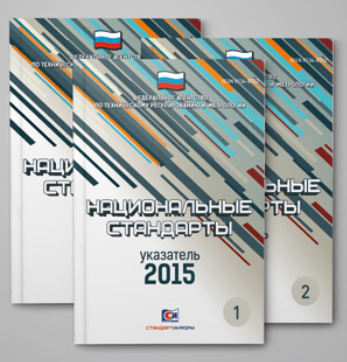 Под официальным исполнительным органе федеральной власти в данном документе надо понимать – Минстрой России (и его подведомственное учреждение ФАУ «ФЦС»). Следует отметить, что на данный момент в Положении о Минстрое России отсутствует запись об издании такого документа и ежемесячных печатных изданий для публикации изменений.Информацию об изменениях и опечатках можно найти: -Журнал БСТ-Информационный бюллетень (ОАО «ЦПП»)-Информационный бюллетень (ОАО «ЦНС»)-Информационный бюллетень Нормирование в строительстве и ЖКХ (Изд.дом ГРАД-ИНФО)--------------Информация из официального ответа Минстроя России физическому лицу от 30.10.2015 №36482-ОГ/08, где записано:Выражение «в информационной системе общего пользования» заменить на – «в информационно-телекоммуникационной сети «Интернет».Содержание1 Область применения2 Нормативные ссылки3 Термины, определения и сокращения4 Общие положения5 Требования к зданиям и помещениям6 Конструктивные и объемно-планировочные решения7 Противопожарные требования7.1 Предотвращение распространения пожара7.2 Обеспечение эвакуации7.3 Противопожарные требования к инженерным системам и оборудованию здания7.4 Обеспечения тушения пожара и спасательных работ8 Требования безопасности эксплуатации9 Требования к внутридомовым инженерным системам и внутриквартирному оборудованию и санитарно-эпидемиологические требования10 Долговечность и ремонтнопригодность11 Энергосбережение Приложение А (?) Правила определения объемно-планировочных показателей и расчета площадей помещений зданий жилых одноквартирныхПриложение (Обязательное) Минимальное число пассажирских лифтовБиблиографияПредложение ТК 465 для всех объектно-ориентированных Сводов правил по зданиям и сооружениям выработать унифицированную структуру наименований разделов Содержания. Те разделы, кот. 100% войдут в каждый документ. К таким СП можно отнести: СП 55.13330; СП 54.13330; СП 44.13330; СП 56.13330, СП 118.13330, СП 113.13330 -----------В Приложение А «одноквартирных» заменить на «многоквартирных».-----------По статусу Приложения могут быть: Обязательными, Рекомендуемыми или Справочными. Указать к какому статусу относится - Приложение А.-----------Предлагаю раздел «10 Долговечность и ремонтнопригодность» переименовать на «10 Эксплуатация здания». См. Градостроительный кодекс Глава 62 Эксплуатация зданий, сооружений.Статья 5524 Требования законодательства Российской Федерации к эксплуатации зданий, сооруженийч.6 в целях обеспечения безопасности зданий, сооружений в процессе их эксплуатации должны обеспечиваться техническое обслуживание зданий, сооружений, эксплуатационный контроль, текущий ремонт зданий, сооружений.См. также ч. 121 и 122 ст.48 (про капитальный ремонт)ВведениеНастоящий нормативный документ актуализирован с целью проектного обеспечения безопасных и удобных для всех групп населения условий проживания и пребывания в зданиях жилых одноквартирных,…..Актуализированы требования к новым классам жилья с учетом повышения уровня комфортабельности жилых и нежилых помещений, оптимизации показателей надежности и долговечности конструкций и инженерных систем зданий жилых одноквартирных, …..Учтены   требования   энергоэффективности зданий жилых одноквартирных во исполнение Федерального закона № 261-ФЗ от 23.11.2009 г. «Об энергосбережении и повышении энергетической эффективности и о внесении изменений в отдельные законодательные акты Российской Федерации» [5].Слово «одноквартирных» заменить на «многоквартирных».Под выражением «безопасных и удобных для всех групп населения условий.. пребывания » - правильно ли понимать Доступность объекта? Например, для МГН (всех групп мобильности).Другими словами, любой многоквартирный жилой дом должен иметь доступность МГН на любой этаж и в квартиру (временное пребывание). Следуя такой логике (Минтруд России придерживается в своих письмах именно такого подхода) – все входные группы, лестнично-лифтовой узел по умолчанию должны быть запроектированы под МГН (прежде всего группу мобильности М4). Если авторский коллектив поддерживает такую логику, то следует это прописать отдельным пунктом в главе 4 Общие положения. ВведениеАктуализированы требования к новым классам жилья с учетом повышения уровня комфортабельности жилых и нежилых помещений, оптимизации показателей надежности и долговечности конструкций и инженерных систем зданий жилых одноквартирных, положений Федерального закона № 188-ФЗ от 29.12.2004 г Жилищный кодекс РФ [3] и Федерального закона № 190-ФЗ от 29.12.2004 г Градостроительный кодекс РФ [4]По тексту свода правил не раскрыты требования «новых классов жилья». В чем их особенность? Что такое уровень комфортабельности (в чем выражается) с привязкой к новым классам жилья?По тексту не найдено – исключить.ВведениеАктуализация настоящего нормативного документа осуществлена в соответствие положениям Федерального закона № 184-Ф3 «О техническом регулировании» [6], а также порядку Положения о составе проектной документации и требования к их содержанию (утвержденного постановлением Правительства РФ от 16.02.2008г. №87) [7].ПП№87 не должен иметь никакого отношения к актуализации Свода правил на соответствие.Исключить.ВведениеПовышен уровень гармонизации нормативных требований с международными и европейскими нормативными документами, приведены к единообразию методы определения и методы оценки эксплуатационных характеристик зданий, уточнены требования к новым функциональным компонентам и объемно-планировочным решениям зданий и соответствующая терминология строительных нормативных документов, обеспечена взаимная согласованность действующих нормативных технических документов в сфере проектирования и строительства.Выражение звучит незакончено – «приведены к единообразию методы определения». Методы определения чего?«уточнены требования к новым функциональным компонентам» - о чем идет речь?Взаимная согласованность обеспечена взаимной работой с профильными органами типа (МЧС, Роспотребнадзор и т.д.) путем направления и получения материалов для подготовки первой редакции документа или силами разработчиков документа?ДОМА ЖИЛЫЕ ОДНОКВАРТИРНЫЕ. ПРАВИЛА ПРОЕКТИРОВАНИЯPreschool educational institution buildings.Design rulesСлово «одноквартирные» заменить на «многоквартирные».Заголовок: «Preschool educational institution buildings. Design rules» в переводе означает – «Дошкольное образовательное учреждение зданий. Правила проектирования»*Почему такие нестыковки в таких простых позициях по изложению?1 Область применения1.1 Настоящий свод правил (далее по тексту – СП) распространяется на проектирование вновь строящихся, реконструируемых, капитально ремонтируемых, многоквартирных жилых зданий (далее по тексту – многоквартирных зданий) высотой пожарно-технической до 75 м (здесь и далее по тексту принятой в соответствии с СП 2.13130 и СП 118.13330).   Градостроительный кодекс ч. 142  ст.1 определено понятие – «капитальный ремонт объектов капитального строительства».Предлагаю в п.1.1 расширить запись «капитально-ремонтируемых» до включения записей:Капитальный ремонтТекущий ремонтТехническое обслуживание зданийДля справки ранее в ВСН 58-88(р) «Положение об организации и проведении реконструкции, ремонта и технического обслуживания зданий, объектов коммунального и социально-культурного назначения» были закреплены данные базовые термины и положения по ремонту зданий. Предлагаю изложить в следующей редакции: 1.1 Настоящий свод правил (далее по тексту – СП) распространяется на проектирование вновь строящихся, реконструируемых, ремонтируемых (в том числе капитальный ремонт, текущий ремонт и техническое обслуживание здания), многоквартирных жилых зданий…………1 Область применения1.1 Настоящий свод правил…… А также общежитий квартирного типа и служебных жилых помещений согласно [3], специализированных многоквартирных зданий для престарелых, а также многоквартирных помещений, в составе многофункциональных помещений, и многоквартирных зданий в составе многофункциональных зданий и комплексов.Положениями ч.1 ст.94 188-ФЗ Жилищный кодекс определены типы общежитий:-для работников организации-для учащихся-семейные (гостиничного или квартирного типа)Предлагаю все три положения включить в текст п.1.1 из 188-ФЗ Жилищного кодекса.Формулировка «служебные жилые помещения» со ссылкой на [3] – Жилищным кодексом не определена.«Общежитие квартирного типа» - нет определения данного термина. Предлагаю. Дать определение термина «общежитие квартирного типа». Или, если такое определение уже дано в каком-либо документе, дать ссылку на этот документ. Либо исключить термин «общежитие квартирного типа».-СП 2.1.2.2844-11 Санитарно-эпидемиологические требования к устройству, оборудованию и содержанию общежитий для работников организаций и обучающихся образовательных учреждений (Введен с 01.09.2011)- НП 1.3-69 Помещения жилых корпусов общежитий (Действует, но морально устарел)Предложение включить изменением в СП 54.13330 новую Главу «Нормы проектирования общежитий», а также необходимую терминологию.*Дополнить пункт предложением о запрете размещения Хостелов в жилых домах, а также встройках в жилые дома. Для справки что такое Хостелы и требования к ним см. http://www.garant.ru/news/695151/ 1 Область применения1.1 Настоящий свод правил (далее по тексту – СП) распространяется на проектирование вновь строящихся, реконструируемых, капитально ремонтируемых, многоквартирных жилых зданий (далее по тексту – многоквартирных зданий) высотой пожарно-технической до 75 м (здесь и далее по тексту принятой в соответствии с СП 2.13130 и СП 118.13330).   Запись со ссылкой на СП 2.13130 – ошибочна, в документе отсутствует определение высоты пожарно-технической. Запись об определении высоты записана в п. 3.1 СП 1.13130.2009Выдержка из СП 118.13330.2012 изм.1:Б.5* высота здания (пожарно-техническая): Расстояние между отметкой поверхности проезда для пожарных машин и: 
нижней границей открывающегося проема (окна) в наружной стене верхнего этажа;
полусуммой отметок пола и потолка помещений верхнего этажа при не открывающихся окнах (проемах);
или верхней границей ограждения эксплуатируемой кровли здания;

высота здания (архитектурная): Одна из основных характеристик здания, определяемая количеством этажей или вертикальным линейным размером от проектной отметки земли до наивысшей отметки конструктивного элемента здания: парапет плоской кровли; карниз, конек или фронтон скатной крыши; купол; шпиль; башня, которые устанавливаются для определения высоты при архитектурно-композиционном решении объекта в окружающей среде. 

Примечание - Крышные антенны, молниеотводы и другие инженерные устройства не учитываются.Выдержка из СП 1.13130.2009 изм.1:3.1 высота здания: Высота здания определяется высотой расположения верхнего этажа, не считая верхнего технического этажа, а высота расположения этажа определяется разностью отметок поверхности проезда для пожарных машин и нижней границы открывающегося проема (окна) в наружной стене. При отсутствии открывающихся окон (проемов) высота расположения этажа определяется полусуммой отметок пола и потолка этажа. При наличии эксплуатируемого покрытия высота здания определяется по максимальному значению разницы отметок поверхности проездов для пожарных машин и верхней границы ограждений покрытия.Вывод: Термины и определения имеют существенные отличия, поэтому запись в соответствии здесь не подходит. Указать конкретный термин с определением в нужном документе.1 Область применения Настоящий свод правил…… А также общежитий квартирного типа и служебных жилых помещений согласно [3], специализированных многоквартирных зданий для престарелых, а также многоквартирных помещений, в составе многофункциональных помещений, и многоквартирных зданий в составе многофункциональных зданий и комплексов.Фраза «многоквартирных помещений» - это ошибка. (далее по тексту СП) Исправить.Фраза «многоквартирных помещений, в составе многофункциональных помещений» - это как? Исправить.*Например ст.16 188-ФЗ Жилищного кодекса под «жилыми помещениями»  понимает:1) жилой дом, часть жилого дома;2) квартира, часть квартиры;3) комната.*Только юристы способны вывернуть на изнанку простые слова и выражения.1 Область применения 1.2. СП при проектировании многоквартирных зданий устанавливает требования:к учету градостроительных условий планировки и застройки городских и сельских поселений с прилегающей инженерной и транспортной инфраструктурой жизнеобеспечения многоквартирных зданий в застройке;к пожарной безопасности многоквартирных зданий в застройке;к функционально-планировочному зонированию и объемно-планировочным решениям и к конструктивным решениям многоквартирных зданий;к инженерно-техническому оборудованию и микроклимату помещений в многоквартирных зданий;к энергетической эффективности и безопасной эксплуатации многоквартирных зданий.Запись «СП при проектировании многоквартирных зданий устанавливает требования:» предлагаю изложить в редакции: «Положения настоящего документа устанавливают требования:».*Данный пункт дублирует положения содержания и не несет в себе смысловой нагрузки.Предложение исключить.1 Область применения СП применяется к типовому, повторному и индивидуальному проектированию, строительству и эксплуатации многоквартирных жилых помещений, отдельных многоквартирных зданий и комплексов многоквартирных зданий, расположенных в городских и сельских поселениях, и предназначенных для постоянного проживания населения с посемейным или бессемейным заселением жилых помещений.Свод правил определяет принадлежность объекта капитального строительства к зданиям жилым многоквартирным и его техническим решениям, обеспечивающих безопасность.Для чего приводить разъяснение по типовому или индивидуальному проектированию? Без этого уточнения ничего не изменится. Предлагаю исключить.Для чего приводить разъяснение «предназначенных для постоянного проживания населения с посемейным или бессемейным заселением жилых помещений.»?Предлагаю исключить ненужные уточнения.1 Область применения 1.4 СП применяется к  многоквартирным зданиям, как отдельно стоящим, так и блокированным по стыкуемым наружным стенам с соседними зданиями жилого, общественного или многофункционального назначения, в которых режим деятельности не противоречат условиям проживания.Предлагаю переформулировать пункт. Использовать устойчивые словосочетания.1 Область применения 1.5 При изменении в процессе эксплуатации многоквартирных зданияй функционального назначения отдельных помещений или групп помещений к ним должны применяться правила нормативных документов, соответствующие новому функциональному назначению частей здания или отдельных помещений, но не противоречащие правилам данного СП в отношении других помещений и многоквартирных зданий в целом.Предлагаю пункт перенести в Раздел «Эксплуатация» (по проекту 10 Долговечность и ремонтнопригодность)Исправить орфографию.1 Область применения 1.6 Отдельные требования СП рекомендуется применять при разработке заданий на проектирование многоквартирных зданий с менее чем 50 летним плановым примерным сроком службы. В том числе к многоквартирным помещениям в домах маневренного фонда системы социального обслуживания населения, временного проживания вынужденных переселенцев и/или лиц признанных беженцами, для социальной защиты отдельных категорий граждан, согласно [3] и в сборно-разборных и/или мобильных зданиях и сооружениях. А также при проектировании отдельных многоквартирных жилых помещений или их групп в жилых и многофункциональных зданиях высотой более 75 м.Приложения к СП содержат обязательные положения.*Пункт не несет в себе уникальных требований или норм. Предлагаю исключить.Сроки службы здания регулируются ГОСТ 27751-2014 «Надежность строительных конструкций и оснований. Основные положения» взамен ГОСТ Р 54257-2010 (изм.1). В нормативных ссылках указан также отмененный стандарт.Сроки службы здания регулируются ГОСТ 27751-2014 «Надежность строительных конструкций и оснований. Основные положения» взамен ГОСТ Р 54257-2010 (изм.1). Указан не верный стандарт.Фраза «многоквартирным помещениям» - это ошибка.*Примерный срок службы стандартом не установлен.ГОСТ 27751-2014 вводит термины:2.1.3 долговечность: Способность строительного объекта сохранять прочностные, физические и другие свойства, устанавливаемые при проектировании и обеспечивающие его нормальную эксплуатацию в течение расчетного срока службы.2.1.12 расчетный срок службы: Установленный в строительных нормах или в задании на проектирование период использования строительного объекта по назначению до капитального ремонта и (или) реконструкции с предусмотренным техническим обслуживанием. Расчетный срок службы отсчитывается от начала эксплуатации объекта или возобновления его эксплуатации после капитального ремонта или реконструкции.
2.1.13 срок службы: Продолжительность нормальной эксплуатации строительного объекта с предусмотренным техническим обслуживанием и ремонтными работами (включая капитальный ремонт) до состояния, при котором его дальнейшая эксплуатация недопустима или нецелесообразна.Таблица 1 - Рекомендуемые сроки службы зданий и сооруженийПоследнее предложение – исключить. 2 Нормативные ссылки 2.1 В настоящем стандарте использованы ссылки на следующие межгосударственные стандарты:ГОСТ Р 21.1101 – 2009 Основные требования к проектной и рабочей документацииВ разделе Нормативные ссылки содержаться: национальные, межгосударственные стандарты, а также своды правил.Предлагаю изложить: «2.1 В настоящем своде правил использованы ссылки на следующие нормативные документы:»В нормативных ссылках использованы отмененные документы, например ГОСТ Р 21.1101 – 2009, взамен действует: ГОСТ Р 21.1101 – 2013При этом стандарт СПДС должен быть исключен из раздела 2 и далее по тексту. Неоднократно обсуждалось, в том числе соавтором документа, что стандарты СПДС не влияют напрямую на безопасность объектов капитального строительства. В СП не должно быть на них ссылок! Предлагаю все стандарты СПДС из документа - исключить.2 Нормативные ссылки П р и м е ч а н и е – При пользовании настоящим сводом правил целесообразно проверить действие ссылочных стандартов (сводов правил и/или классификаторов) в информационной системе общего пользования – на официальном сайте национального органа  Российской Федерации по стандартизации в сети Интернет или по ежегодно издаваемому информационному указателю «Национальные стандарты», который опубликован по состоянию на 1 января текущего года, и по выпускам ежемесячно издаваемого информационного указателя «Национальные стандарты» за текущий год. Если заменен ссылочный стандарт (документ), на который дана недатированная ссылка, то рекомендуется использовать действующую версию этого стандарта (документа) с учетом всех внесенных в данную версию изменений. Если заменен ссылочный стандарт (документ), на который дана датированная ссылка, то рекомендуется использовать версию этого стандарта (документа) с указанным выше годом утверждения (принятия). Если после утверждения настоящего стандарта в ссылочный стандарт (документ), на который дана датированная ссылка, внесено изменение, затрагивающее положение, на которое дана ссылка, то это положение рекомендуется применять без учета данного изменения. Если ссылочный стандарт (документ) отменен без замены, то положение, в котором дана ссылка на него, рекомендуется применять в части, не затрагивающей эту ссылку. Сведения о действии сводов правил можно проверить в Федеральном информационном фонде технических регламентов и стандартов.На понимание: по 184-ФЗ к стандартам относятся: межгосударственные и национальные, тогда почему после слова стандартов в скобках указаны – своды правил?Вот если бы фраза была записана: «При пользовании настоящим сводом правил целесообразно проверить действие ссылочных документов в области стандартизации» - вопросов бы не возникало. (ст.13 184-ФЗ), т.к. в них включены и стандарты и своды правил.О каких «и/или классификаторов» идет речь? Может речь идет о каких-то конкретных классификаторах, например Общероссийский классификатор стандартов (подраздел Строительные материалы и строительство)*Про указатель «Национальные стандарты» см. замечания к Предисловию выше в начале таблицы.*Некоторые положение Примечаний дублируются с текстом в Предисловии настоящего свода правил. Дублирование предлагаю исключить.3 Термины, определения и сокращенияВ настоящем своде правил применены следующие термины с соответствующими определениями:Предлагаю изложить в редакции: 3 Термины и определения и сокращенияСокращения как правило идут после терминов и определений, в данном случае - не представлены. Исключить «и сокращения».3 Термины, определения и сокращенияВ настоящем своде правил применены следующие термины с соответствующими определениями:Помещение-….Квартира-…Обособленный вход-…Внутриквартирное оборудование-….Внутридомовые инженерные системы-…Комната-….Здание жилое многоквартирное (ЗЖМ)Здание жилое многоквартирное секционноеЗдание жилое многоквартирное коридорноеЗдание жилое многоквартирное галерейноеЗдание жилое многоквартирное блокированноеФункционально-планировочное зонирование помещенийЖилые помещенияВспомогательные помещения внутриквартирныеМногосветные помещения (шахтные проемы)Помещения общего пользованияТехнические помещения зданияПомещения общественного назначенияПомещения производственныеАвтостоянка (гараж-стоянка)Подполье зданияЧердак (чердачное пространство)Этаж зданияЭтаж надземныйЭтаж первый (первый надземный этаж)Этаж подземныйЭтаж подвальныйЭтаж цокольныйЭтаж техническийЭтаж мансардный (мансарда, лофт)МезонинПентхаусАнтресольКоличество этажей зданияЭтажность зданияНишаРизалитЭксплуатируемая кровляТеррасаКрыльцоТамбурВерандаЛоджияБалконЭркерАтриумПогребКухня-нишаКухня-столоваяЛестничная-клеткаЛестнично-лифтовой узелЛестничный маршПланировочная отметка уровня землиПомещения открытой планировки (open space)Подготовка помещений под отделку (shell&core)Прилегающий участок (придомовой участок)Функционально-планировочное зонирование прилегающего участкаСтроительная система здания (домостроительная система)Конструктивная система зданияПереустройство помещенияПерепланировка помещенияОбъемно-планировочные показатели (ОПП) здания*Всего 60 терминов и определений.Замечание по оформлению раздела «Термины и определения» в целом: Все термины «разбросаны» по разделу. Нет ни:- порядкового номера каждого из терминов- тематической группировки- алфавитного порядкаВсем сводам правил Минстроя России (разных организаций-исполнителей) необходим единый подход в изложении Терминов и определений.Необходимо унифицировать их изложение либо в начале документа, либо в конце документа. Сейчас в каждом документе по-разному.Предлагаю единый подход ко всем СП Минстроя России по присвоению порядкового номера, например: 3.1; 3.2; 3.3 и т.д. Такой подход позволяет дать точную ссылку при формировании: пояснительной записки, замечания эксперта, письма-обращения и т.д. – то есть термин идентифицируется. Для справки сейчас в СП существует три подхода по оформлению:- Б.1; Б.2 и т.д. (СП 59.13330.2012)- 3.1; 3.2 и т.д. (СП 14.13330.2014)- Табличная форма с подгруппами (СП 54.13330.2011)А все ли 60 Терминов так необходимы в этом СП? Проблема отечественного технического нормирования в лице уже негосударственных организаций-разработчиков в том, что каждый вносит свои термины и их определения. В итоге при комплексном проектировании объектов капитального строительства многие термины дублируются и противоречат не только на уровне нормативных технических документов, но и с законодательными актами РФ.См. Приложение 9 (Сравнение терминов Этажи)3 Термины, определения и сокращенияВ настоящем своде правил применены следующие термины с соответствующими определениями:Помещения открытой планировки (open space, свободная планировка) –Подготовка помещений под отделку (shell&core) –*Исключить все иностранные слова в скобках к терминам, типа :shell&core, open space 3 Термины, определения и сокращенияВ настоящем своде правил применены следующие термины с соответствующими определениями:Помещение – функционально-планировочная часть здания, конструктивно изолированная от других функционально-планировочных частей ограждающими конструкциями, в составе помещения могут быть комнаты различного целевого назначения [1]. Помещение по расположению относительно наружных ограждающих конструкций здания может быть: встроенное внутри, пристроенное снаружи, встроенно-пристроенное – встроенные помещения, объединенные проёмами в наружных стенах с пристроенными помещениями. [1] Федеральный закон от 30 декабря 2009 г. № 384-ФЗ «Технический регламент о безопасности зданий и сооружений»Определение термина «помещение» противоречит ч.14 ст.2 384-ФЗ «Технический регламент о безопасности зданий и сооружений»14) помещение - часть объема здания или сооружения, имеющая определенное назначение и ограниченная строительными конструкциями;

*При этом в Предисловии проекта СП записано - реализация норм 384-ФЗ. Дополнительно указана ссылка на определение на закон.Определения должны быть простыми с минимальным набором кучерявых словосочетаний.Поясните выражение: «….помещения могут быть комнаты различного целевого назначения [1].» По какому принципу комнаты стали включаться в помещения?3 Термины, определения и сокращенияВ настоящем своде правил применены следующие термины с соответствующими определениями:Квартира (жилое помещение, жилая планировочная ячейка) - здание, недвижимое имущество и объект жилищных прав, пригодное для постоянного проживания и жизнедеятельности граждан [3], отделённое ограждающими конструкциями от помещений других квартир, имеющее обособленный вход и внутриквартирное инженерно-техническое оборудование. Квартира может предназначаться проживания постоянного или временного, семейного или единоличного, а также для сдачи внаём без права на постоянную регистрацию (апартамент-отель);Как термин «квартира» можно относить к «зданию»? Исправить.Почему библиографическая ссылка - [3] вставлена в середину определения? Разве это допустимо по маркировке библиографии? Термин «квартира» в такой формулировке не записан в Жилищном кодексе на что указывает ссылка [3]. Чем руководствовались?Последнее предложение из термина «Квартира» прошу исключить. Если есть необходимость выносите отдельно (не вижу необходимости).Предлагаю не приводить уточнения в скобках. Игра слов в дальнейшем, в том числе судебной практике ни к чему хорошему не приводит.Функционально-планировочное зонирование помещений - объёмно-планировочное размещение групп разных функциональных типов помещений (комнат), различающихся по функционально-планировочным зонам:- Жилые помещения (жилые комнаты) для отдыха и сна общие комнаты (гостиные) и спальни;Согласно термина из п.3 Жилые помещения (жилые комнаты) для отдыха и сна общие комнаты (гостиные) и спальни;В этом случае непонятно как использовать уточнение в скобках из п.7.3.3:  Жилые помещения квартир и общежитий (кроме санузлов, ванных комнат, душевых, постирочных, саун) следует оборудовать автономными дымовыми пожарными извещателями, соответствующими требованиям [2].Предлагаю убрать часть фразы, размещенную в скобках.3 Термины, определения и сокращенияВ настоящем своде правил применены следующие термины с соответствующими определениями:Обособленный вход (вход-выход) – конструктивно изолированный и регулируемый жильцами квартиры доступ для прохода в квартиру с прилегающей территории участка здания и/или, возможно, из помещений общего пользования других зданий;Определение термина противоречит п.5.2.7 СП 4.13130.2013п.5.2.7 Размещение встроенных и встроенно-пристроенных помещений в зданиях класса Ф1.3 допускается в подвальном, цокольном, первом, втором (в крупных, крупнейших и сверхкрупных городах и в третьем) этажах многоквартирного жилого здания, при этом помещения жилой части от общественных помещений следует отделять противопожарными перегородками не ниже 1-го типа и перекрытиями не ниже 3-го типа (в зданиях I степени огнестойкости – перекрытиями 2-го типа) БЕЗ ПРОЕМОВ.3 Термины, определения и сокращенияВ настоящем своде правил применены следующие термины с соответствующими определениями:Комната – неделимая функционально-ланировочная часть квартиры - здания определённого жизнеобеспечивающего назначения, имеющая обособленный вход и отделённая ограждающими конструкциями от других помещений квартиры и помещений общего пользования;Уже сформулирована редакция термина и в более удачном варианте.ЖК РФ, Статья 16. Виды жилых помещений.4. Комнатой признается часть жилого дома или квартиры, предназначенная для использования в качестве места непосредственного проживания граждан в жилом доме или квартире.А как поступать, в случае если нормативными документами установлены иные термины и определения (понятия)? Наибольшую юридическую силу среди актов жилищного законодательства в регулировании жилищных отношений имеет Жилищный кодекс Российской Федерации. В случае выявления судом несоответствия норм иных актов жилищного законодательства положениям Жилищного кодекса Российской Федерации должны применяться нормы этого Кодекса.3 Термины, определения и сокращенияВ настоящем своде правил применены следующие термины с соответствующими определениями:Крыльцо - открытое помещение на площадке (ограждённой или не ограждённой), примыкающее к наружным стенам (кровлям) непосредственно перед входом в здание, и приспособленное для входа в здание (лестницей и/или пандусом, возможно подъёмником).Крыльцо- это не помещение. Исправить.Возможно «подъемной платформой», но не «подъемником».ГОСТ Р 55555-2013 Платформы подъемные для инвалидов и других маломобильных групп населения. Требования безопасности и доступности. Часть 1. Платформы подъемные с вертикальным перемещениемГОСТ Р 55556-2013 Платформы подъемные для инвалидов и других маломобильных групп населения. Требования безопасности и доступности. Часть 2. Платформы подъемные с наклонным перемещением3 Термины, определения и сокращенияВ настоящем своде правил применены следующие термины с соответствующими определениями:Пентхаус - здание жилое одноквартирное надстроенное на покрытии (крыше) многоквартирного здания, имеющее обособленный вход (обособленные входы) на эксплуатируемую кровлю;Предлагаю дополнить определение является или не является Пентхаус этажом, по аналогии с мансардой, включать или не включать его в количество этажей здания.Пентхаус - «здание жилое», вероятно это ошибка. исправитьОпределение изложить простым русским языком.3 Термины, определения и сокращенияВ настоящем своде правил применены следующие термины с соответствующими определениями:Количество этажей здания включает все надземные и подземные этажи здания, в том числе: этажи технические, эксплуатируемые чердаки при высоте помещения более 1,8м, мансардные этажи и мезонины; этажи цокольные иподвальные. Не учитываются, независимо от их высоты, подполья под зданием и чердачные пространства, а также междуэтажные пространства и чердаки с высотой помещения равной и менее 1,8м;Что такое «эксплуатируемые чердаки»? Обосновать либо откорректировать.«Количество этажей здания» как и «Этажность здания» не является термином, а должно быть записано в Приложение А.3 Термины, определения и сокращенияВ настоящем своде правил применены следующие термины с соответствующими определениями:Здание жилое многоквартирное (ЗЖМ) - (дом жилой многоквартирный) – строительное сооружение с обязательным строительным объёмом наземной части и возможным строительным объёмом подземной части, предназначенное для совместного размещения многих квартир с расположенными выше и ниже помещениями других квартир, объединённых помещениями общего пользования и внутридомовыми инженерными системами здания. ЗЖМ может включать встроенные, встроенно-пристроенные, пристроенные помещения предприятий, размещение технологии производства и режим работы, которых, соответствует требованиям безопасности проживания жильцов и эксплуатации ЗЖО и прилегающих к ним территорий в застройке, в соответствии требованиям [2] и [6].Определение термина Здание жилое многоквартирное (ЗЖМ) перегружено и имеет неточности в толковании.Из определения следует, что Здание жилое многоквартирное оказывается – «строительное сооружение». Это как?Для справки: понятия «Здание» и «Сооружение» определены: [ч.6 ст.2 384-ФЗ] и [ч.23 ст.2 384-ФЗ]С какой целью дано вот это уточнение: «с обязательным строительным объёмом наземной части и возможным строительным объёмом подземной части»? Квартиры для проживания изначально проектируются выше уровня земли. Для чего слово – «возможным»?- исключить. C учетом знаков препинания из определения следует, что квартиры могут размещаться в подземной части чего быть не может. (…..и возможным строительным объёмом подземной части, предназначенное для совместного размещения многих квартир с расположенными….)Предлагаю исключить из определений какие-либо ссылки (в данном случае библиографические) и не допускать ссылок на другие документы. Что такое ЗЖО?Определение изложить простым русским языком.3 Термины, определения и сокращенияВ настоящем своде правил применены следующие термины с соответствующими определениями:Здание жилое многоквартирное секционное - здание, состоящее изодной секции (односекционное) или нескольких секций (многосекционное), отделенных друг от друга стенами без проемов, в котором квартиры одной секции имеют выход в одну функционально-планировочную зону помещений общего пользования.Здание жилое многоквартирное коридорное – здание односекционное или многосекционное, в котором квартиры каждого этажа имеют выходы через общий коридор не менее чем в две функционально-планировочных зоны помещений общего пользования.Здание жилое многоквартирное галерейное – здание односекционное или многосекционное, в котором квартиры каждого этажа имеют выходы через общую галерею не менее чем в две, функционально-планировочных зоны помещений общего пользования.Здание жилое многоквартирное блокированное - здание, состоящее из одной секции (односекционное) или нескольких секций (многосекционное), в котором квартиры каждого этажа имеют обособленные выходы на прилегающий участок, которое может иметь расположение одного или несколько помещений одной квартиры над помещениями другой квартиры, или общие чердаки, подполья, шахты коммуникаций, инженерные системы. Примечание - в отличие от зданий жилых одноквартирных блокированной застройки и комплексной застройки, проектируемых согласно своду правил проектирования зданий жилых одноквартирных.Терминология содержится в СП МЧС России и СП Минстроя России, следует привести к единому толкованию во избежание разночтений при проектировании и экспертизе объектов капитального строительства. Несоответствие п. 3.18 СП 4.13130.2013жилое здание секционного типа - здание, состоящее из одной или нескольких секций, отделенных друг от друга в жилой части строительными конструкциями без проемов и имеющих самостоятельные эвакуационные выходы.Несоответствие п. 3.16 СП 4.13130.2013жилое здание коридорного типа - здание, в котором все квартиры этажа имеют выходы через общий коридор не менее чем в две лестничные клетки.Несоответствие п. 3.15 СП 4.13130.2013жилое здание галерейного типа - здание, в котором все квартиры этажа имеют выходы через общую галерею не менее чем на две лестницыНесоответствие п. 3.8 СП 4.13130.2013блокированный жилой дом - здание, состоящее из двух квартир и более, каждая из которых имеет непосредственно выход на придомовую территорию.3 Термины, определения и сокращенияВ настоящем своде правил применены следующие термины с соответствующими определениями:Тамбур – вспомогательное коммуникационное помещение при входе в помещение между противолежащими ограждающими конструкциями с дверьми.Введение термина «Тамбур» чем обусловлено? Чего такого содержится в определении, что помогает проектировщику иначе понимать данный термин?3 Термины, определения и сокращенияВ настоящем своде правил применены следующие термины с соответствующими определениями:Погреб – сооружение, расположенное под зданием частично или полностью заглубленное в землю, пристроенное, встроенное, или встроенно-пристроенное, или отдельно стоящее, имеющее обособленный вход.С какой целью в СП на Здания жилые многоквартирные приводить термин – «Погреб»? А для чего уточнение про «..отдельно стоящее, имеющее обособленный вход.»?3 Термины, определения и сокращенияВ настоящем своде правил применены следующие термины с соответствующими определениями:Кухня-ниша - пространство в жилой (общей) комнате с размещением кухонного оборудования для приготовления пищи.5.7 В квартирах, указанных в 5.3, площадь должна быть не менее: общей жилой комнаты в однокомнатной квартире – 14 м2, общей жилой комнаты в квартирах с числом комнат две и более – 16 м2, спальни – 8 м2 (10 м2 – на двух человек); кухни – 8 м2; кухонной зоны в кухне – столовой – 6 м2. В однокомнатных квартирах допускается проектировать кухни или кухни-ниши площадью не менее 5 м2.Предлагаю слово «пространство» заменить на «зона».3 Термины, определения и сокращенияВ настоящем своде правил применены следующие термины с соответствующими определениями:Лестнично-лифтовой узел – лестничная клетка с размещением лифтов и лифтовых холлов.Лестнично-лифтовой узел с учетом новых требований по устройству Безопасных зон будет расположен в объеме ЛЛУ. В связи с этим предлагаю дополнить определение – устройством безопасной зоны (при необходимости)Ранее были удобные для проектировщиков наглядные пособия по компоновке ЛЛУ. Выпускались в виде НП- Нормали. Их бы пересмотреть и продолжить выпуск с учетом действующей нормативной базы.НП 9.1-80 Нормали планировочных элементов жилых и общественных зданий. Лестнично-лифтовые узлы жилых и общественных зданий с незадымляемыми лестничными клеткамиНП 1.1.1-71 Жилые здания. Квартирные дома. Помещения лестниц и лифтов.3 Термины, определения и сокращенияВ настоящем своде правил применены следующие термины с соответствующими определениями:       Автостоянка (гараж-стоянка) - помещение встроенное, пристроенное, встроенно-пристроенное, или отдельно стоящее, для хранения автомобилей, не оборудованное для их ремонта и/или технического обслуживания кроме ручных автомоек, смотровых ям или эстакад. Автостоянки могут располагаться в надземной или подземной части здания, в том числе на открытых площадках (террасах) и на эксплуатируемых кровлях. Термины и определения автостоянок по СП 113.13330.Несоответствие п. 3.1 СП 4.13130.2013автостоянка (стоянка для автомобилей): Здание или сооружение (гараж) или их часть, либо специальная открытая площадка, предназначенные для хранения (стоянки) автомобилей.Привести в соответствие с учетом проекта изменений СП 113.13330.См. Приложение 83 Термины, определения и сокращенияВ настоящем своде правил применены следующие термины с соответствующими определениями:Лоджия - помещение открытое внешнему пространству не менее чем с одной стороны, расположенное на огражденной наружной несущей площадке (плите лоджии), полностью или более чем на половину площади в контуре поверхностей граничащих с ней наружных стен (кровель). Лоджия может быть встроенной, пристроенной, встроенно-пристроенной, а также неостеклённой или остеклённой.Балкон – помещение открытое внешнему пространству не менее чем с двух сторон, расположенное на огражденной наружной несущей площадке (балконной плите), полностью или более чем на половину площади выступающей из контура поверхностей граничащих с ней наружных стен (кровель), может быть неостеклённым или остеклённым.См. Приложение 6Лоджия и Балконы – это не «Помещения». 3 Термины, определения и сокращенияВ настоящем своде правил применены следующие термины с соответствующими определениями:Этаж технический - этаж с высотой помещения более 1,8 м для размещения технических помещений здания и внутридомовых инженерных систем, может быть расположен в нижней части здания (техническое подполье), или в верхней части здания (технический чердак), или между надземными этажами.Несоответствие п. 3.53 СП 4.13130.2013«Технический - этаж для размещения инженерного оборудования и прокладки коммуникаций, который может быть расположен в нижней (техническое подполье), верхней (технический чердак) или в средней части здания. Пространство, используемое только для прокладки коммуникаций, высотой менее 1,8 м техническим этажом не является».Предлагаю дополнить определение: «Этаж технический - этаж с высотой помещения 1,8 м включительно и более для размещения технических….»3 Термины, определения и сокращенияВ настоящем своде правил применены следующие термины с соответствующими определениями:Этаж мансардный (мансарда, лофт) – эксплуатируемый чердак, фасад которого полностью или частично образован поверхностью (поверхностями) кровли (скатной или плоской), может быть приспособлен для размещения жилых помещений и/или помещений общественного назначения. Мансарда может включать открытые помещения;Лофт — архитектурный стиль XX—XXI века, переоборудованная под жильё, мастерскую или офисное помещение верхняя часть здания промышленного назначения (фабрики, завода, склада). В некоторых случаях встречается как –чердак в переводе с англ.Предлагаю слово лофт- исключить.3 Термины, определения и сокращенияВ настоящем своде правил применены следующие термины с соответствующими определениями:Мезонин – (кровельная надстройка, кровельная вышка, бельведер) –вспомогательное помещение, пригодное для размещения жилых помещений, надстроенное над конструкцией крыши, имеющее собственное кровельное покрытие единое или разъединённое с кровельным покрытием здания, может располагаться на перекрытии пола чердака или на отдельном перекрытии. Мезонин может включать в себя открытые помещения и/или может быть открытым помещением (кровельная беседка);В нормативных документах в области пожарной безопасности отсутствуют требования по устройству таких надстроек, по обеспечению эвакуации из них. Данное введение привет к разработке СТУ или расчету пожарных рисков.Данное предложение требует обсуждения с разработчиками СП МЧС России.3 Термины, определения и сокращенияВ настоящем своде правил применены следующие термины с соответствующими определениями:Функционально-планировочное зонирование прилегающего участка – территориально-планировочное деление участка ДОО на функционально- планировочные зоны: улично-дорожной сети пешеходных путей и проездов автомашин, а также групп эксплуатационных площадок: озеленения (обводнения), рекреационных и спортивно-игровых вспомогательных инженерно-технических и хозяйственно-бытовых.Что должно означать это сокращение – «ДОО»?3 Термины, определения и сокращенияВ настоящем своде правил применены следующие термины с соответствующими определениями:Этаж надземный - этаж с отметкой поверхности нижерсаположенного перекрытия не ниже планировочной отметки земли;Орфографию. Исправить.3 Термины, определения и сокращенияВ настоящем своде правил применены следующие термины с соответствующими определениями:Эксплуатируемая кровля (кровля-терраса) – открытое помещение на верхнем элементе покрытия (крыши), предохраняющем здание от проникновения атмосферных осадков, специально оборудованным защитным слоем (рабочимнастилом) рассчитанным на пребывание и деятельность людей, размещение надстраиваемых сооружений и инженерно-технического оборудования;Вопрос на понимание: В случае размещения на кровле инженерно-технического оборудования, например кондиционера или вентилятора – будем рассматривать ее как эксплуатируемую? Что повлечет за собой требования п. 4.3.5 СП 1.13130.2009 для обеспечения эвакуации п.п.«г» ч.3 ст.89 и п.п.3 ч.14 ст.89 ФЗ-123 и т.д. ведет к увеличению сметной стоимости.3 Термины, определения и сокращенияВ настоящем своде правил применены следующие термины с соответствующими определениями:Переустройство помещения - установка, замена или перенос (в процессе эксплуатации здания) инженерных сетей, санитарно-технического, электрического или другого (внутриквартирного) оборудования (и/или внутридомовых инженерных систем), требующие внесения изменения в технический паспорт жилого помещения [3];Перепланировка помещения – изменение (в процессе эксплуатации здания) объёмно-планировочной конфигурации ограждающих конструкций и входов одногоили нескольких помещений (комнат), требующее внесения в технический паспорт жилого помещения [3];[3] Федеральный закон от 29.12.2004 г. № 188-ФЗ Жилищный кодекс Российской ФедерацииТермин «Переустройство помещения» и «Перепланировка помещения» содержаться в ст.25 Жилищного кодекса.Ст. 25 Виды переустройства и перепланировки жилого помещения:1. Переустройство жилого помещения представляет собой установку, замену или перенос инженерных сетей, санитарно-технического, электрического или другого оборудования, требующие внесения изменения в технический паспорт жилого помещения.2. Перепланировка жилого помещения представляет собой изменение его конфигурации, требующее внесения изменения в технический паспорт жилого помещенияНа понимание: корректно ли в СП 54.13330 приводить определение и при этом указывать ссылку на ЖК РФ, где идет определение в ином виде? *Я считаю некорректно.3 Термины, определения и сокращенияВ настоящем своде правил применены следующие термины с соответствующими определениями:Объёмно-планировочные показатели (ОПП) здания – геометрические параметры объёмов, площадей, высот зданий и помещений, измеряемые в габаритах контуров ограждающих поверхностей конструкций. ОПП  применяются для определения технико-экономических показателей объектов капитального строительства, контролируются техническим надзором по строительству,проверяются при технической инвентаризации зданий при сдаче-приёмке их в эксплуатацию.См. Приложение 44 Общие положения[Отсутствует требование]Предлагаю внести пункт по требованиям к размещению почтовых ящиков при входах в жилые дома. Отразить о недопустимости устройства почтовых ящиков в объеме лестничных клеток типа Н1. Жилой дом сданный в эксплуатацию в 2013 г.Практика эксплуатации показывает, огромное количество бумажных газет, листовок в ящиках. Поджоги такой макулатуры отдельными категориями граждан, приведут к задымлению – незадымляемой лестничной клетки типа Н1.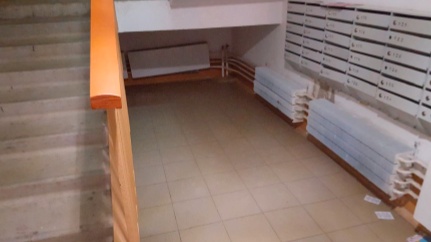 4 Общие положенияСтроительство многоквартирных зданий должно осуществляться по утвержденной в установленном порядке проектной документацией, согласно статьи 48 [4], и ГОСТ Р 21.1101, и в соответствии с рабочей документации, при условии её разработки, на основании разрешения на строительство. Состав проектной документации должен соответствовать перечню (составу), указанному в пункте 12 статьи 48 [4] и [7].Размещение многоквартирного здания, расстояния от него до других зданий и сооружений, размеры земельных участков при доме, должно устанавливаться на основании градостроительного плана земельного участка, результатов инженерных изысканий технических условий на подключение жилого дома к сетям инженерно- технического обеспечения в соответствии с пунктом 6 статьи 48 [4]. Следует учитывать требования [2] и СП 42.13330, а также действующих противопожарных и санитарных требований к жилым зданиям СанПиН 2.1.2.2645 и СанПиН 2.2.1/2.1.1.1200 и к соблюдению параметров микроклимата в помещениях согласно ГОСТ 30494. Этажность и протяженность зданий следует определять проектом планировки. При определении этажности и протяженности жилых зданий в сейсмических районах следует выполнять требования СП 14.13330 и СП 42.13330. При проектировании многоквартирных зданий с помещениями общественного или иного назначения, связанного с производством товаров или оказанием услуг,  а также в составе многофункциональных комплексов следует руководствоваться СП 160.1325800. Неоднократно обсуждалось, что стандарты СПДС не влияют напрямую на безопасность объектов капитального строительства. В СП не должно быть на них ссылок! Исключить.Пункты-разъяснения (типа 4.1; 4.2) разработки проектной документации носят декларационный характер и не имеют прямой принадлежности к проектированию технических решений жилого здания. Исключить.Реализацию положений нормативно-правового характера лучше избегать в нормативных технических документах.В случае, например включения п.4.1 в следующую корректировку ПП№1521 стандарты СПДС вновь войдут в разряд обязательных, при этом ПП№1521 их исключил (ранее в РП 1047-р был)Не нужно повторять ошибки.Ссылки на документы, применяемые на добровольной основе - не соответствуют требованиям Технического задания на пересмотр СП 54.13330 (Закупка № 31502604626, Лот №4)Выдержка:5. Требования к качеству работ 5.1. Общие требования5.1.9. Не допускается совмещать в одном пункте свода правил Обязательные требования с Добровольными требованиями.5.1.10. Обязательные требования не должны содержать ссылок на документы, предназначенные для применения на добровольной основе.Рабочая документация Градостроительным кодексом не закреплена. Рабочую документацию исключить до внесения соответствующих изменений.4 Общие положения4.3 При проектировании многоквартирного здания должны быть обеспечены условия для жизнедеятельности маломобильных групп населения, доступность участка, здания и квартир для инвалидов и пожилых людей, пользующихся креслами-колясками с учётом ГОСТ Р 50602, ГОСТ Р 51261, ГОСТ Р 51671, ГОСТ Р 52131 и в соответствии ГОСТ Р 51631, ГОСТ Р 52875, СП 59.13330.2012, а также СП 136.13330, СП 137.13330, СП 138.13330, СП 140.13330. При применении по заданию на проектирование устройств подъёмно транспортных для перемещения инвалидов следует учитывать ГОСТ Р 51630, ГОСТ Р 51764.Специализированные многоквартирные здания для престарелых следует проектировать не выше девяти этажей, для семей с инвалидами - не выше пяти. В других типах жилых зданий квартиры для семей с инвалидами следует размещать, как правило, на первых этажах.В многоквартирных зданиях государственного и муниципального жилищных фондов доля квартир для проживания семей с инвалидами, пользующимися креслами-колясками, устанавливается в задании на проектирование органами местного самоуправления. Конкретные требования по обеспечению жизнедеятельности инвалидов и других маломобильных групп населения следует предусматривать с учетом местных условий и требований СП 59.13330. Двустороннее движение инвалидов на колясках следует предусматривать только в специализированных многоквартирных зданиях для престарелых и инвалидов. При этом ширину коридоров необходимо принимать не менее 1,8 м.9.19 В многоквартирных зданиях, в которых на этажах выше первого предусматривается размещение квартир для семей с инвалидами, использующими для передвижения кресла-коляски, а также в специализированных многоквартирных зданиях для престарелых и для семей с инвалидами должны быть предусмотрены пассажирские лифты или подъемные платформы в соответствии с требованиями СП 59.13330, ГОСТ Р 51630, ГОСТ Р 51631 и ГОСТ Р 53296.Формулировки «как правило» и ссылки на документы, применяемые на добровольной основе - не соответствуют требованиям Технического задания на пересмотр СП 54.13330 (Закупка № 31502604626, Лот №4)Выдержки:5. Требования к качеству работ 5.1. Общие требования5.1.6. В Обязательных требованиях не допускается использование формулировок «как правило», «при соответствующем обосновании», «в случае особой необходимости», «преимущественно», «рекомендуется», «предпочтительно», «могут», «в необходимых случаях» и тому подобными, придающими требованию статус рекомендательного.5.1.9. Не допускается совмещать в одном пункте свода правил Обязательные требования с Добровольными требованиями.5.1.10. Обязательные требования не должны содержать ссылок на документы, предназначенные для применения на добровольной основе.Предложение пункты излагать в один или два абзаца (в целом по документу).Формулировку – «с учетом местных условий» следует изложить иначе. Означает ли формулировка – «При проектировании многоквартирного здания должны быть обеспечены условия для жизнедеятельности маломобильных групп населения, доступность участка, здания и квартир для инвалидов и пожилых людей» устройство лифтов начиная со второго этажа? Текст пунктов 4.3 и 9.19 размыт. К МГН относятся и пожилые люди и беременные женщины и т.д., то есть лифты следует проектировать, начиная со второго этажа?9.19 В многоквартирных зданиях, в которых на этажах выше первого предусматривается размещение квартир для семей с инвалидами – здесь идет речь про квартиры по Заданию на проектирование?К п.4.3 см. Приложение 34 Общие положения4.4 Проект должен включать инструкцию по безопасности в процессе эксплуатации квартир и общественных помещений многоквартирного здания, которая должна содержать данные, необходимые пользователям (собственникам или арендаторам) квартир и помещений общественного назначения, и эксплуатирующим организациям включая регламент перепланировки и переустройства квартир в соответствии статьи 26 [3]. Инструкция должна включать схемы электропроводки, места расположения вентиляционных коробов, других элементов многоквартирного здания и его оборудования, в отношении которых строительные действия не должны осуществляться жильцами в процессе эксплуатации и правила содержания и технического обслуживания систем противопожарной защиты и план эвакуации при пожаре.Еще с 2003 г. (СНиП 31-01, СП 54.13330 ) пункт достаточно размыто изложен. При этом является обязательным (РП 1047-р, далее в ПП№1521). Предлагаю пункт вынести в Приложение (Обязательное) настоящего документа, где закрепить минимальный состав текстовой и графической части. В противном случае пункт так и останется декларацией.Неоднократно поднимал вопрос:В большинстве случаев точные габариты и марку оборудования, изделий, конструкций или привязки можно дать лишь при разработке Рабочей документации. В свою очередь рабочая документация может не разрабатываться в соответствии с ПП №87. Градостроительным кодексов РФ (далее ГрК) – рабочая документация вообще не закреплена. Таким образом некорректно требовать с проектировщика на стадии «П» комплект Инструкции. Вопрос требует обсуждения с привлечением заинтересованных участников строительного комплекса.Дополнительно до сих пор нет официальных комментариев Минстроя России по выполнению (перечню нормативных документов) пп.101 ч.12 ст.48 ГрК (см. главу 6.2. Эксплуатация зданий, сооружений) при разработке проектной документации. пп.101 ч.12 ст.48 ГрК – требования к обеспечению безопасной эксплуатации объектов капитального строительства (введен Федеральным законом от 28.11.2011 №337-ФЗ)Если законодательно установлена разработка целого раздела по Эксплуатации, то для чего Инструкция? Должны ли вноситься изменения в Инструкцию при эксплуатации объекта (жилой дом), если да, то кем? Какой порядок? (изменение габаритов общественных помещений дома, перепланировка квартир, объединение квартир и т.д.)4 Общие положения4.5 При устройстве в многоквартирных зданиях встроенных, пристроенных или встроенно-пристроенных автостоянок в соответствии с заданием на проектирование следует соблюдать требования СП 113.13330, а также комплекс противопожарных требований: СП 1.13130, СП 2.13130, СП 3.13130, СП 4.13130, СП 5.13130, СП 6.13130, СП 7.13130, СП 8.13130, СП 10.13130 и [2], а также обеспечение требований пожарной безопасности в соответствии СП 154.13130 и антитеррористической защищённости в соответствии СП 132.13330 и обеспечения проводного оповещения в соответствии СП 133.13330 электросвязи в соответствии СП 134.1333Понятно, что нужно соблюдать требования нормативных документов в области пожарной безопасности (ч.3 ст.4 123-ФЗ); СП Минстроя России. При таком перечислении и СанПины следует включать. Пункт не несет в себе какой-то уникальной информации, его можно дополнять и дополнять. А цель этого пункта? Предлагаю исключить.Приказ Росстандарта от 25 декабря 2015 года N 1650 (добровольный Перечень к 384-ФЗ) включены   СП 133.13330 и СП 134.13330Ссылки на документы, применяемые на добровольной основе - не соответствуют требованиям Технического задания на пересмотр СП 54.13330 (Закупка № 31502604626, Лот №4)Выдержка:5. Требования к качеству работ 5.1. Общие требования5.1.9. Не допускается совмещать в одном пункте свода правил Обязательные требования с Добровольными требованиями.5.1.10. Обязательные требования не должны содержать ссылок на документы, предназначенные для применения на добровольной основе.На понимание: В случае если пункт с перечислением множества СП МЧС России будет включен в изм.ПП№1521, то данные документы будут являться обязательными в полном объеме, что будет противоречить ст.6 123-ФЗ (и добровольному перечню Росстандарта к 123-ФЗ)4 Общие положения4.6 В подвальном, цокольном, первом и втором этажах многоквартирного здания, а в крупных и крупнейших городах по классификации СП 42.13330 и в третьем этаже, допускается размещение встроенных и встроенно-пристроенных помещений общественного назначения, за исключением объектов, оказывающих вредное воздействие на человека.Не допускается размещать:- предприятия питания и досуга с числом мест более 50, общей площадью более 250 м2, все предприятия, функционирующие с музыкальным сопровождением, втом числе дискотеки, танцевальные студии, театры, а также казино;Прошу прописать возможность или невозможность устройство на втором и третьем этажах детских образовательных организаций (или иные формы пребывания детей разных возрастных групп) с учетом требований пожарной безопасности и вопросов по сейсмической безопасности.Согласовать пункт с МЧС РоссииИсключить фразу «а также казино». В принципе не могут размещаться по действующему законодательству.4 Общие положения4.8 Загрузка помещений общественного назначения со стороны двора многоквартирного здания, где расположены окна жилых комнат квартир и входы в жилую часть дома, в целях защиты жильцов от шума и выхлопных газов не допускается.Загрузку помещений общественного назначения, встроенных в многоквартирные здания, следует выполнять: с торцов многоквартирных зданий, не имеющих окон; из подземных туннелей; со стороны магистралей (улиц) при наличии специальных загрузочных помещений.Допускается не предусматривать указанные загрузочные помещения при площади встроенных общественных помещений до 150 м2.В архитектурном проектировании формулировка «торцы жилых зданий» не используется. Фасад здания может быть в осях или главный фасад. Стандартный секционный дом в плане это вытянутый прямоугольник и может не иметь специальных торцевых секций, только рядовые. Также историческая застройка городских кварталов состоит из прямоугольных в плане домов с брандмауэрами в торцах. Жилые здания сложной (эллипсовидной, ломанной) формой в плане – не дают четкого понятия - «торца».Попробуйте применить формулу «торец» на круглый или эллипсовидный в плане жилой дом.Возможно следует указать мероприятия, которые следует выполнять для загрузки.Требование также содержится в - СанПиН 2.1.2.2645-10 «Санитарно-эпидемиологические требования к условиям проживания в жилых зданиях и помещениях»п. 3.7. Загрузка материалов, продукции для помещений общественного назначения со стороны двора жилого дома, где расположены окна и входы в квартиры, не допускается. Загрузку следует выполнять: с торцов жилых зданий, не имеющих окон; из подземных тоннелей или закрытых дебаркадеров; со стороны магистралей.Загрузочные помещения допускается не устраивать при площади встроенных общественных помещений до 150 м2.Требуется уточнить, какая площадь (общая, полезная, торговая и т.д.) имеется ввиду?4 Общие положения4.10 При размещении в многоквартирных зданиях…..следует предусматривать:- устройство кровли пристроенных учреждений на уровне ниже уровня пола жилых помещений.7.15 При наличии в многоквартирном здании окон, ориентированных на встроенно-пристроенную часть многоквартирного здания, уровень кровли в местахпримыкания не должен превышать отметки пола выше расположенных жилых помещений основной части многоквартирного здания.Пункт 4.10 звучит без оговорок, а в п. 7.1.15 при наличии окон. Необходимо определиться с условиями.4 Общие положения4.12 В помещениях дошкольных образовательных организаций, встроенных, пристроенных и встроенно-пристроенных к многоквартирным зданиям, следует обеспечить санитарно-эпидемиологические требования к устройству, содержанию и организации режима работы СанПиН 2.4.1.3049. При размещениидошкольных образовательных организаций в помещениях жилищного фонда следует обеспечить требования СанПиН 2.4.1.3147. В квартирах с двухсторонней ориентацией, расположенных не выше 2-го этажа в зданиях не ниже II степени огнестойкости при обеспечении этих квартир аварийным выходом согласно требованиям [2] и при возможности устройства игровых площадок на придомовой территории допускается предусматривать дополнительные помещения для семейного детского сада на группу не более 10 чел.ФЗ-123 от 22.07.2008 не содержит требования к аварийным выходам, а осталось лишь понятие – «аварийный выход» [ст.2 123-ФЗ].Ст.2 123-ФЗаварийный выход - дверь, люк или иной выход, которые ведут на путь эвакуации, непосредственно наружу или в безопасную зону, используются как дополнительный выход для спасания людей, но не учитываются при оценке соответствия необходимого количества и размеров эвакуационных путей и эвакуационных выходов и которые удовлетворяют требованиям безопасной эвакуации людей при пожаре;Статья 89. «Требования пожарной безопасности к эвакуационным путям, эвакуационным и аварийным выходам» после внесения изменений 117-ФЗ от 10.07.2012 г. из данной статьи были исключены все положения, которые регулировали требования к аварийным выходам. Оставили только заметку в названии статьи, вероятно просмотрели.А как же Термин и Статья 89. Требования пожарной безопасности к эвакуационным путям, эвакуационным и аварийным выходам?Таким образом, требования к аварийным выходам отсутствуют. Есть правда несколько писем МЧС России за разные года, где идет попытка ссылаться на СНиП 21-01-97* «Пожарная безопасность зданий и сооружений» от безысходности, но данный документ в отношении новых объектов не действует и не является документом по стандартизации (ст.13 184-ФЗ)4 Общие положения4.14 При наличии в многоквартирном здании эксплуатируемой кровли согласно СП 17.13330, и эксплуатируемый кровли пристроенных и встроенно-пристроенных помещений общественного назначения, а также при входной зоне, на внеквартирных террасах и верандах, в соединительных элементах между жилымизданиями, в том числе – открытых нежилых этажах (первом и промежуточных), допускается размещать площадки различного назначения для жильцов этих зданий, в том числе: спортивные площадки для отдыха взрослых, площадки для сушки белья и чистки одежды или солярий. При этом расстояния от окон жилых помещений, выходящих на кровлю, до указанных площадок следует принимать в соответствии с требованиями СП 42.13330 к наземным площадкам аналогичного назначения.Это скорее недочет СП 17.13330.2011 (приложение Б: кровля эксплуатируемая: Специально оборудованная защитным слоем (рабочим настилом) кровля, рассчитанная на пребывание на ней людей, размещения оборудования, транспорта и т.п.). В п.4.14 СП 54.13330 рассматривается устройство эксплуатируемой кровли. В соответствии с этим определением эксплуатируемой кровлей можно считать любую кровлю жилого здания, т.к. на ней обычно расположено вентиляционное оборудование (например, вентиляторы систем противодымной вентиляции)5 Требования к зданиям и помещениям5.3 В квартирах, предоставляемых гражданам в зданиях государственного и муниципального жилищных фондов, жилищного фонда социального использования, следует как минимум предусматривать жилые помещения - общие комнаты (гостиные) и спальни (комнаты) и  вспомогательные помещения: кухню (или кухню-нишу), переднюю, ванную комнату (или душевую), туалет, или совмещенный санузел туалет и ванная (душевая), кладовую (или встроенную мебель). С учётом указанного минимального состава помещений (комнат) в заданиина проектирование следует определять состав помещений (комнат) в квартирах индивидуального жилищного фонда (статья 19 [3]) и жилищного фонда коммерческого использования.5.7 В квартирах, указанных в 5.3, площадь должна быть не менее: общей жилой комнаты в однокомнатной квартире – 14 м2, общей жилой комнаты в квартирах с числом комнат две и более – 16 м2, спальни – 8 м2 (10 м2 – на двух человек); кухни – 8 м2; кухонной зоны в кухне – столовой – 6 м2. В однокомнатных квартирах допускается проектировать кухни или кухни-ниши площадью не менее 5 м2.Площадь спальни и кухни в мансардном этаже (или этаже с наклонными ограждающими конструкциями) допускается не менее 7 м2 при условии, что общая жилая комната имеет площадь не менее 16 м2.Предлагаю пересмотреть минимальную норму состава помещений хозяйственного назначения и их площадей для социального жилья (обязательная норма)Речь идет о Гардеробной, Постирочной, Сушильной (гладильной), а также техническим требования к ним в составе квартиры. Это необходимые хозяйственные помещения, которые наравне с туалетом или ванной должны быть в составе квартиры с указанием минимальных площадей. Норма площади должна вычисляться от количества проживающих или жилых комнат квартиры.Шкафы с сезонной одеждой и бытовой утварью, которые некуда ставить кроме как на жилые квадратные метры, уменьшают тем самым жилую площадь.Где жители вынуждены сушить свое белье? На кухнях, в коридорах, в жилых комнатах, на балконах и лоджиях с видом на улицу. При сушке белья – в помещение увеличивается влажность, что уже не соответствует санитарно-эпидемиологическим параметрам внутреннего микроклимата. Сушка белья на улице – это архаизм.Минимальные площади ванных комнат, совмещенные с сушильными или отдельно стоящими. Хранение бытовой химии для уборки и стирки белья. Наличием защищенных розеток (ip) для подключения стиральных машин. Прописать минимальную площадь прихожих для возможности оборудовать ее встроенными шкафами (отдельно стоящими)Для справки: В 20-е годы наши граждане проживали в бараках с удобствами на улице. И это было нормой. Качество жизни наших граждан должно улучшаться.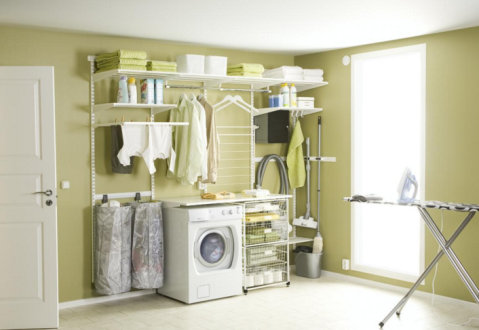 Требования к зданиям и помещениям5.8 Высота (от пола до потолка) жилых комнат и кухни (кухни-столовой) в климатических районах IA, IБ, IГ, IД и IVA (в соответствии СП 131.13330) должна быть не менее 2,7 м, а в других климатических районах – не менее 2,5 м.См. Приложение 76 Конструктивные и объемно-планировочные решения6.3 Используемые при проектировании конструкций методы расчета их несущей способности и допустимой деформативности должны отвечать требованиям действующих нормативных документов на конструкции из соответствующих материалов.При размещении многоквартирных зданий на подрабатываемой территории, на просадочных грунтах, в сейсмических районах, а также в других сложных геологических условиях следует учитывать требования СП 22.13330, СП 25.13330, СП 116.13330.Изложить фразу «и других опасных геофизических воздействиях»*Для справки «Комплекс 22» нормативных документов в системе СНиП 10-01 звучал: Защита от опасных геофизических воздействийДобавить СП 14.133306 Конструктивные и объемно-планировочные решения6.7 При реконструкции многоквартирного здания, согласно [9], следует учитывать изменения в его конструктивной схеме, возникающие в процессе эксплуатации этого многоквартирного здания (в том числе появление новыхпроемов, дополнительных к первоначальному проектному решению, а также влияние проведенного ремонта конструкций или их усиления) руководствуясь правилами обследования и мониторинга технического состояния ГОСТ 31937.[9] Свод правил СП 31-113-2004 Бассейны для плаванияПри чем здесь - Бассейны для плавания?Исправить.7 Противопожарные требования7.1 Предотвращение распространения пожараНовая редакция документа не предусматривает с 2003 г.(12 лет) ничего нового в техническом нормировании. Предлагаю включить требования:- Стилобат (все требования)- Безопасные зоны для МГН*Рисунок при необходимости растянуть.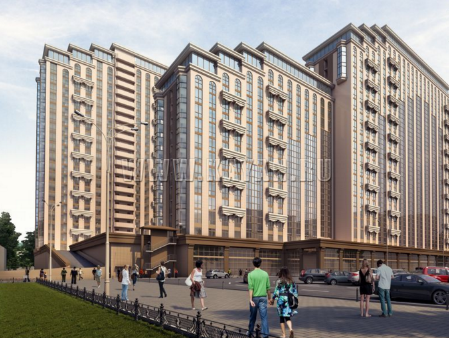 Добавить пункт: Если по расчету с каждого из этажей жилого здания невозможно обеспечить своевременную эвакуацию всех МГН за необходимое время, то для их спасения следует предусматривать на этажах безопасные зоны для МГН, в которых они могут находиться до их спасения пожарными подразделениями.7 Противопожарные требования7.1 Предотвращение распространения пожара7.1.1 Пожарную безопасность многоквартирных зданий следует обеспечивать в соответствии с требованиями Технического регламента о требованиях пожарной безопасности [2], СП 2.13130 и СП 4.13130 к жилым зданиям и общежитиям квартирного типа функциональной пожарной опасности соответственно Ф1.3, Ф1.2 и правилами, установленными в данном документе для специально оговоренных случаев, а в процессе эксплуатации с учётом [9].Ссылка на ошибочный документ «в процессе эксплуатации с учётом [9].» [9] Свод правил СП 31-113-2004 Бассейны для плаванияИсправить.7 Противопожарные требования7.1 Предотвращение распространения пожараДопустимая высота здания и площадь этажа в пределах пожарного отсека определяются в зависимости от степени огнестойкости и класса конструктивной пожарной опасности по таблице 7.1.Т а б л и ц а  7 .1Таблица 7.1 проекта СП 54 и Таблица 6.8 СП 2.13130.2012 – противоречивы.Смотреть совместно с п.6.5.1 СП 2.13130.2012 изм.1Допустимую высоту здания класса Ф1.3 и площадь этажа в пределах пожарного отсека следует определять в зависимости от степени огнестойкости и класса конструктивной пожарной опасности по таблице 6.8.Таблица 6.8Первый вопрос, Постановление Правительства РФ от 19 ноября 2008 г. N 858 «О порядке разработки и утверждения сводов правил». 6. При разработке проекта свода правил разработчиком учитываются общие требования к построению, изложению и оформлению документов, установленные для национальных стандартов.В разрабатываемом проекте свода правил не допускается дублирование требований национальных стандартов и иных документов. Не допускаются ссылки на документы, информация о которых отсутствует в официальных печатных изданиях федеральных органов исполнительной власти и (или) в информационной системе общего пользования в электронно-цифровой форме.Исправить.Второй вопрос, кот. возникает при одинаковых (иначе изложенных) требованиях в СП МЧС и СП Минстроя России в том, что проектировщику придется постоянно сравнивать два документа для исключения противоречий.Третий вопрос, сейчас по приказу МЧС России №632 от 02.12.2016 пожарные риски возможно рассчитывать на Ф1.3 многоквартирные жилые дома. То есть для соблюдения ст.6 123-ФЗ можно выполнить условие 123-ФЗ + Расчет пожарных рисков (в этом случае требования СП МЧС можно не соблюдать), но эти самые требования уже переписаны в СП 54.13330. Гибкость нормирования сходит на нет.7 Противопожарные требования7.1 Предотвращение распространения пожара7.1.5 В зданиях I, II степеней огнестойкости для обеспечения требуемого предела огнестойкости несущих элементов многоквартирного здания следует применять только конструктивную огнезащиту.Содержание пункта противоречит положениям п. 5.4.3 СП 2.13130.2012: Применение тонкослойных огнезащитных покрытий для стальных конструкций, являющихся несущими элементами зданий I и II степеней огнестойкости, допускается для конструкций с приведенной толщиной металла согласно ГОСТ Р 53295 не менее 5,8 мм .Конструктивная огнезащита-это защитный слой толщиной не менее 3 мм. Все, что менее - тонкослойная огнезащита. Так вот, СП 2.13130. допускает применение тонкослойной огнезащиты металлических несущих конструкций с приведенной толщиной не менее 5,8 мм. А вот СП 54.13330, почему-то такую возможность исключает. Почему?7 Противопожарные требования7.1 Предотвращение распространения пожара7.1.7 Межсекционные, межквартирные стены и перегородки, а также стены и перегородки, отделяющие внеквартирные коридоры, холлы и вестибюли от других помещений, должны соответствовать требованиям, изложенным в таблице 7.1а.               Межсекционные и межквартирные стены и перегородки должны быть глухими и соответствовать требованиям Технического регламента о требованиях пожарной безопасности.п. 5.2.9 СП 4.1313.2013 не предусматривает возможность повышать класс пожарной опасности стен, перегородок, так, как это предусматривает табл. 7.1а 1) Класс конструктивной пожарной опасности проектируемых жилых зданий определяется в соответствии с положениями табл. 6.8 СП 2.13130.2012. При этом, предусмотренный в табл. 7.1а СП 54.13330 класс конструктивной пожарной опасности С1 для здания I степени огнестойкости противоречит положениям табл. 6.8 СП 2.2) Для отделения внеквартирных коридоров положениями СП 4.13130.2013 предусматриваются строительные конструкции с нормируемым пределом огнестойкости (не путать с противопожарными преградами) с соответствующим классом пожарной опасности в зависимости от класса конструктивной пожарной опасности здания (в соответствии с положениями табл. 22 ФЗ-123), а не К0 как бескомпромиссно предусматривает табл. 7.1а СП 54.13330.3) По СП 4.13130., для зданий IV степени огнестойкости, независимо от класса конструктивной пожарной опасности (по табл. 6.8 СП 2.13130.) межсекционные стены или перегородки, а также стены и перегородки, отделяющие внеквартирные коридоры от других помещений, предусматриваются с пределом огнестойкости не менее EI 15, при этом класс пожарной опасности данных конструкций принимается исходя из класса конструктивной пожарной опасности проектируемого здания (по табл. 22 ФЗ-123). В свою очередь положениями табл. 7.1а предусматривается увеличение значения предела огнестойкости межсекционных стен и перегородок до значения (R)EI 45, а их класс пожарной опасности принимается не выше: К0 - для зданий класса С0 и С1; К1 - для зданий класса С2; при этом, тут же ниже в таблице (для стен, отделяющих внеквартиные коридоры) дается ссылка о возможности повышения класса пожарной опасности на класс выше. При этом, благодаря данным ссылкам (*), появляется возможность принятия класса пожарной опасности К1 для стен (перегородок) здания класса конструктивной пожарной опасности С0, что приведет к несоответствию положениям табл. 22 ФЗ-123.4) Согласно положениям того же п. 5.2.9 СП 4.13130, межквартирные ненесущие стены и перегородки должны иметь предел огнестойкости не менее EI 15 и класс пожарной опасности не ниже К1. На мой взгляд, положения данного требования противоречат положениям табл. 22 ФЗ-123 в отношении зданий класса конструктивной пожарной опасности С0. То же несоответствие допускает и табл. 7.1а. Кроме того, положениями табл. 7.1а вводится обязательный показатель "R" для межквартирных стен, не уточняя для каких (несущие, ненесущие, самонесущие). В свою очередь и СП 4.13130. не предусматривает требования к несущим межквартирным стенам, вероятно принимая по умолчанию предел огнестойкости в соответствии с требованиями табл. 21 ФЗ-123. Предлагаю, обратить внимание на несоответствие документов СП 4.13130 и СП 54.13330 положениям ФЗ-123.По второму абзацу - на практике, в подвальном (цокольном) этаже в межсекционных стенах перегородках предусматривают технологические проемы с противопожарным заполнением дверями 2-го типа, что соответствует требованиям ФЗ-123. 7 Противопожарные требования7.1 Предотвращение распространения пожара7.1.11 Ограждения лоджий и балконов в многоквартирных зданиях высотой три этажа и более, а также наружная солнцезащита в многоквартирных зданиях I, II и III степеней огнестойкости высотой 5 этажей и более должны выполняться из негорючих материалов НГ.А как обеспечить доступ пожарного при пожаре по автолестнице в жилое помещение, если на окнах будут устроены эти самые солнцезащитные устройства!?После слов «из негорючих материалов» поставить точку. НГ-исключить.7 Противопожарные требования7.2 Обеспечение эвакуации[Требования отсутствуют]В проекте СП отсутствуют требования по устройству «Безопасных зон» - [ч.2  ст.2 123-ФЗ] для маломобильных групп населения.Раздел противопожарных требований СП 54.13330 должен быть увязан с СП 59.13330 пункт 5.2.27 и т.д. проекта изменения №2 (пересмотр)!!7 Противопожарные требования7.2 Обеспечение эвакуации7.2.2 Ширина коридора должна быть не менее, м: при его длине между лестницами или торцом коридора и лестницей до 40 м – 1,4, свыше 40 м – 1,6, ширина галереи – не менее 1,2 м. Коридоры следует разделять перегородками с дверями огнестойкостью EI 30, оборудованными закрывателями и располагаемыми на расстоянии не более 30 м одна от другой и от торцов коридора.По проекту СП 54 ширина коридора принимается -1,4 м, а в случае с односторонним движением инвалида-колясочника (М4) по СП 59.13330 п. 5.2.1 -1,5мВ случае, когда в жилой дом (неважно коммерческий или бюджетный) должен быть обеспечен доступ всех групп мобильности (М1-М4), то минимальная ширина всех коридоров общих помещений должна быть не менее 1,5м?Если так, то ширина коридоров 1,4 следует исключить.Предлагаю слово «закрывателями» заменить.7 Противопожарные требования7.2 Обеспечение эвакуации7.2.3 В лестничных клетках и лифтовых холлах допускается предусматривать остекленные двери, при этом – с армированным стеклом. Могут применяться другие виды противоударного остекления.п. 5.4.5 СП 1.1313009:В лестничных клетках и лифтовых холлах допускается предусматривать остекленные двери, при этом в зданиях высотой четыре этажа и более - с армированным стеклом.Начиная с 2009 г. от ФГБУ ВНИИПО МЧС России получено несколько ответов, где в категоричной форме они против замены армированного остекления на противоударное по ГОСТу. Вопрос следует вынести на обсуждения с МЧС России.7 Противопожарные требования7.2 Обеспечение эвакуации7.2.5 В многоквартирных зданиях высотой менее 28 м, проектируемых для размещения в IV климатическом районе и IIIБ климатическом подрайоне, допускается вместо лестничных клеток устройство наружных открытых лестниц из негорючих материалов.Требование п.7.2.5 привести в соответствие с п.5.4.7 СП 1.13130.2009.Выдержка:CП 1.13130.2009 5.4.7 В жилых зданиях высотой менее 28 м, проектируемых для размещения в IV климатическом районе и IIIB климатическом подрайоне, допускается вместо лестничных клеток устройство наружных открытых лестниц из негорючих материалов с пределом огнестойкости не менее R 60.7.2.8 При общей площади квартир на этаже более 500 м2 эвакуация должна осуществляться не менее чем в две лестничные клетки (обычные или незадымляемые).         В многоквартирных зданиях с общей площадью квартир на этаже от 500 до 550 м2 допускается устройство одного эвакуационного выхода из квартир:         при высоте расположения верхнего этажа не более 28 м – в обычную лестничную клетку при условии оборудования передних в квартирах датчиками адресной пожарной сигнализации;         при высоте расположения верхнего этажа более 28 м – в одну незадымляемую лестничную клетку при условии оборудования всех помещений квартир (кроме санузлов, ванных комнат, душевых и постирочных) датчиками адресной пожарной сигнализации или автоматическим пожаротушением.На понимание: В монолитном домостроении каждый жилой этаж фактически является отдельным пожарным отсеком (плита перекрытия является отсечкой по вертикали), к тому же есть межквартирные стены (НГ), отделяющие квартиры, то есть опасные факторы пожара не распространяются стремительно. Какая логика заложена ФГБУ ВНИИПО МЧС России или АО «ЦННИЭПжилища» в цифру 500 м2 или 550м2? Возможно ли в пункте 7.2.8 изменить показатель 550м2 на 600 м2, 700 м2 или 800 м2 при тех же требованиях пункта 7.2.8? Если нет, то чем аргументируете?В п.7.2.8 во 2-м абзаце дополнить: «а для зданий секционного типа - на  этаже секции менее 500м2 без устройства аварийного выхода из каждой квартиры, расположенной на высоте более 15м» и далее по тексту для частичной гармонизации с требованиями п.5.4.2 и п.5.4.10 СП 1.13130, а также в связи с тем, что выходы, относящиеся к аварийным, перечисленные в ч.6 ст.89 ФЗ №123, утратили силу, а требование по устройству аварийного выхода для каждой квартиры, расположенной на высоте более 15м, не учитывает современных требований п.7.2.8 СП 54.13330 и п.5.4.10 СП 1.13130, являясь устаревшим и используемым в нормах начиная с 70-х годов прошлого века.Спрос на жилые однокомнатные квартиры с минимальными площадями продиктовали устройство максимальной нарезки однокомнатных квартир на одной площадке в секционном доме. В некоторых случаях количество квартир может достигать 12-14 квартир на одной площадке. Вопрос: При устройстве на одной площадке предположим 14 квартир (жителей), необходимо ли пересмотреть минимальные показатели по ширине коридоров, ширине лестничных маршей, ширине дверных проемов и т.д.? Правильно ли ограничить количество квартир на площадке для секционных жилых домов?7 Противопожарные требования7.2 Обеспечение эвакуации7.2.10 Проход в наружную воздушную зону лестничной клетки типа Н1 допускается через лифтовой холл, при этом устройство шахт лифтов и дверей в них должно быть выполнено в соответствии с требованиями Технического регламента о требованиях пожарной безопасности и СП 4.13130.СП 4.13130 не содержит требований к незадымляемым лестничным клеткам Н1. Исправить.7 Противопожарные требования7.2 Обеспечение эвакуации7.2.14 При устройстве аварийных выходов из мансардных этажей на кровлю необходимо предусматривать площадки и переходные мостики с ограждением по ГОСТ 25772, ведущие к лестницам 3-го типа и лестницам П2.ФЗ-123 от 22.07.2008 не содержит требования к аварийным выходам, а осталось лишь понятие – «аварийный выход» [ст.2 123-ФЗ].Ст.2 123-ФЗаварийный выход - дверь, люк или иной выход, которые ведут на путь эвакуации, непосредственно наружу или в безопасную зону, используются как дополнительный выход для спасания людей, но не учитываются при оценке соответствия необходимого количества и размеров эвакуационных путей и эвакуационных выходов и которые удовлетворяют требованиям безопасной эвакуации людей при пожаре;Статья 89. «Требования пожарной безопасности к эвакуационным путям, эвакуационным и аварийным выходам» после внесения изменений 117-ФЗ от 10.07.2012 г. из данной статьи были исключены все положения, которые регулировали требования к аварийным выходам. Оставили только заметку в названии статьи, вероятно просмотрели.А как же Термин и Статья 89. Требования пожарной безопасности к эвакуационным путям, эвакуационным и аварийным выходам?Таким образом, требования к аварийным выходам отсутствуют. Есть правда несколько писем МЧС России за разные года, где идет попытка ссылаться на СНиП 21-01-97* «Пожарная безопасность зданий и сооружений» от безысходности, но данный документ в отношении новых объектов не действует и не является документом по стандартизации (ст.13 184-ФЗ)7 Противопожарные требования7.2 Обеспечение эвакуации7.2.17 При размещении в верхнем этаже многоквартирного здания мастерских художников и архитекторов, а также конторских помещений допускается принимать в качестве эвакуационных выходов лестничные клетки жилой части многоквартирного здания, при этом сообщение этажа с лестничной клеткой следует предусматривать через тамбур с противопожарными дверями. Дверь в тамбуре, выходящая на лестничную клетку, должна предусматриваться с открыванием только изнутри помещенияИмеет место несоответствие требований с п. 5.4.17 СП 1.13130.2009.При размещении в верхнем этаже мастерских художников и архитекторов, а также конторских помещений допускается принимать в качестве второго эвакуационного выхода лестничные клетки жилой части здания, при этом сообщение этажа с лестничной клеткой следует предусматривать через тамбур с противопожарными дверями. Дверь в тамбуре, выходящая на лестничную клетку, должна предусматриваться с открыванием только изнутри помещения.Исправить.Противопожарные требования7.3  Противопожарные требования к инженерным системам и оборудованию здания7.3.9 Теплогенераторы, в том числе печи и камины на твердом топливе, варочные плиты и дымоходы должны быть выполнены с осуществлением конструктивных мероприятий в соответствии с требованиями СП 60.13330.Теплогенераторы и варочные плиты заводского изготовления должны быть установлены также с учетом требований безопасности, содержащихся в инструкциях предприятий-изготовителей.В п.7.3.9 в отношении устройства каминов на твердом топливе дать также ссылку на разд.5 СП 7.13130.20137 Противопожарные требования7.3 Противопожарные требования к инженерным системам и оборудованию здания7.3.13 При проектировании саун в квартирах многоквартирных зданий (кроме блокированных) следует предусматривать: специальную печь заводского изготовления для нагрева с автоматическим отключением при достижении температуры 130 °С, а также через 8 ч непрерывной работы;Записать «саун (инфракрасных кабин)»Необходимо уточнить в каком здании какого типа печь (вид топлива) допускается к установке в сауне...Также целесообразно предусмотреть на полу сауны устройства для сбора воды от системы пожаротушения при пожаре.Дополнить отдельным предложением, что речь идет только о саунах заводского изготовления.Под формулировку данного пункта я могу установить "каменку" на дровах у себя в квартире на 13 этаже в 22-х этажном многоквартирном доме. Нигде в нормах не оговариваются требования к оборудованию саун, располагаемых в многоквартирном, многоэтажном доме.7 Противопожарные требования7.4 Обеспечение тушения пожара и спасательных работ7.4.1 Обеспечение тушения пожара и спасательных работ следует предусматривать в соответствии с требованиями [2] . Ширину в свету и высоту сквозных проездов в многоквартирных зданиях следует принимать в соответствии с требованиями [2].В отношение ширины и высоты сквозных проездов целесообразно указать ссылку на п. 8.11 СП 4.13130.2013.123-ФЗ не устанавливает физически измеряемую ширину и высоту сквозных проездов.В п. 7.4.1 следует дать конкретные требования в связи с тем, что ч.ч.3-17 ФЗ №123 утратили силу с принятием ФЗ №117 от 10.07.2012г.Ссылку на СП 4.13130, 8 Проходы, проезды и подъезды к зданиям и сооружениям.В разделе, видимо, "Общие положения" дополнительно отразить требования по устройству основных (2х2,75м) и вспомогательных (3,5м) проездов для пожарной техники к жилым зданиям с учетом утратившей силу ст.67 ФЗ №123 (в ред. ФЗ №117 от 10.07.2012г.) и отсутствия этих требований в СП 42.13330.20117 Противопожарные требования7.4 Обеспечение тушения пожара и спасательных работ7.4.2 В каждом отсеке (секции) подвального или цокольного этажа, выделенном противопожарными преградами, следует предусматривать не менее двух окон размерами не менее 0,91,2 м с приямками. Площадь светового проема указанных окон необходимо принимать по расчету, но не менее 0,2 % площади пола этих помещений. Размеры приямка должны позволять осуществлять подачу огнетушащего вещества из пеногенератора и удаление дыма с помощью дымососа (расстояние от стены здания до границы приямка должно быть не менее 0,7 м).Приямки – это Архаизм, неоднократно обсуждалось. В СП МЧС все приямки исключены.Исключить!7 Противопожарные требования7.4 Обеспечение тушения пожара и спасательных работ7.4.4    В многоквартирных зданиях высотой до 50 м допускается вместо внутреннего противопожарного водопровода предусматривать устройство сухотрубов с выведенными наружу патрубками с вентилями и соединительными головками для подключения пожарных автомобилей. Соединительные головки необходимо размещать на фасаде в месте, удобном для установки не менее двух пожарных автомобилей на высоте 0,8 – 1,2 м.п.7.4.4 СП 54.13330 противоречит положениям СП 10.13130.2009 «Внутренний противопожарный водопровод. Требования пожарной безопасности». СП 10.13130 решения по замене системы внутреннего противопожарного водопровода на сухотрубы не предусматривает.8 Требования безопасности эксплуатации8.3  Высота ограждений наружных лестничных маршей и площадок, балконов, лоджий, террас, кровли и в местах опасных перепадов должна быть не менее 1,2 м. Лестничные марши и площадки внутренних лестниц должны иметь ограждения с поручнями высотой не менее 0,9 м.Ограждения должны быть непрерывными, оборудованы поручнями и рассчитаны на восприятие горизонтальных нагрузок не менее 0,3 кН/м. Обоснование замечаний по опасному перепаду см. Приложение 5Является ли устройство подоконной части менее 1 200 мм нарушением безопасности при пользовании жилым помещением в соответствии с действующим законодательством?Следует закрепить требования к устройству окон во всю высоту этажа с учетом требования пожарной и сейсмобезопасности.В разделе Введение – указан главный принцип –это обеспечение безопасности объектов капитального строительства на реализации требований 384-ФЗ «О безопасности зданий и сооружений». Прошу указать как данный пункт решает вопрос ст. 30 пункта 5 подпункта 3?Выдержка:В проектной документации зданий и сооружений должны быть предусмотрены:устройства для предупреждения случайного выпадения людей из оконных проемов (в случаях, когда низ проема ниже высоты центра тяжести большинства взрослых людей);Многолетняя переписка с ФОИВами указала на отсутствие закрепленной методики  по определению «центра тяжести взрослого человека». То есть требование закона – не выполнимо и не доказуемо в случае обоснований в органах экспертизы и других контрольно-надзорных органах. Статью 60 Градостроительного кодекса по возмещению вреда никто не отменял, где:• родственникам потерпевшего в случае его смерти – 3 млн руб.;• потерпевшему в случае причинения тяжкого вреда его здоровью – 2 млн руб.;• потерпевшему в случае причинения средней тяжести вреда – 1 млн руб.Собственник вправе по п.5 ст. 60 истребовать возмещение уже с генерального проектировщика.Обратите внимание! Высота поручней внутренних лестниц 0,9м, а в п.5.4.20 СП 1.13130 записано – для лестниц (без каких-либо разъяснений) -1,2м. Исправить.Предлагаю в пункт дополнить уточнением по регулированию высоты ограждений на скатных кровлях жилых многоквартирных домов. Эта тема набила оскомину. Спор между высотой 0,6м в чистоте и 1,2м. Если брать по ГОСТ 25772-83 «Ограждения лестниц, балконов и крыш стальные. Общие технические условия», который включен в нормативные ссылки проекта документа - 0,6м, а по требованию пункта 8.3 -1,2м. Записать нормативное требование (правила) для снегозадержателей на скатных кровлях жилых домов.8 Требования безопасности эксплуатации8.14 Проектирование и монтаж электроустановок многоквартирных зданий должно соответствовать требованиям СП 6.13130, [10], [11], [12] безопасность лифтов должна соответствовать требованиям [13].[10] МДК 2-03.2003 Правила и нормы технической эксплуатации жилищного фонда.В документе не содержаться требования к проектированию и монтажу электроустановок. (какие пункты Вы нашли?)См. запись «…безопасность лифтов должна соответствовать требованиям [13]».[13] Правила установления требований энергетической эффективности длязданий, строений, сооружений и требований к правилам определения классаэнергетической эффективности многоквартирных домовВ этом постановлении не идет речи о безопасности лифтов.Исправить.9 Требования к внутридомовым инженерным системам и внутриквартирному оборудованию и санитарно-эпидемиологические требования[Отсутствуют требования]Об обязательном регулировании температурного режима общих помещений жилого дома для проектирования и нормальной эксплуатации жилых зданий.Предлагаю регулировать температурные режимы: Лестничных клеток типа Н1, входных тамбуров первых этажей, лифтового холла и лифтовой шахты.Обоснование см. Приложение 19 Требования к внутридомовым инженерным системам и внутриквартирному оборудованию и санитарно-эпидемиологические требования9.2 Расчетные параметры…. Таблица 9.1*Воздухообмен по кратности следует определять по общему объему квартирыП р и м е ч а н и е – Кратность воздухообмена в помещениях другого назначения следует назначать	по	СНиП 31-06  и СП 60.13330.Символ «*» -звездочка указана в таблице 9.1 для мусоросборной камеры и под таблицей также со звездочкой для квартиры. Исправить.В примечании СНиП 31-06 заменить на СП 118.13330. Уточнить что речь идет не просто о помещениях другого назначения, а о помещениях встроенных или встроенно-пристроенных в жилой дом другой функциональной пожарной опасности. Еще раз проверить имеется ли в СП 118.13330 искомые показатели.9 Требования к внутридомовым инженерным системам и внутриквартирному оборудованию и санитарно-эпидемиологические требования9.3 При теплотехническом расчете ограждающих конструкций многоквартирных зданий следует принимать температуру внутреннего воздуха отапливаемых помещений не менее 20 °С, относительную влажность – 50 %.Требования п.5.7 СП 50.13330 устанавливают относительную влажность в размере - 55%.Пункт 9.3 СП 54.13330 привести в соот. с п.5.7 СП 50.13330СанПиН 2.1.2.2645-10 установил санитарно-эпидемиологические требования к условиям проживания в жилых зданиях и помещениях. Они обязательны для соблюдения при размещении, проектировании, реконструкции, строительстве и эксплуатации зданий и помещений, предназначенных для постоянного проживания. Температура в комнатах зимой +18-24°С, летом - 20-28°С. Методы контроля измерений выполняют согласно раздела 6 ГОСТ 30494-2011 «Здания жилые и общественные. Параметры микроклимата в помещениях».*Почему расчет ограждающих конструкций выполняем на +20°С, если по СанПиН минимальная температура на которую проверяют +18°С?9 Требования к внутридомовым инженерным системам и внутриквартирному оборудованию и санитарно-эпидемиологические требования9.4 Система отопления и вентиляции многоквартирного здания должна быть рассчитана на обеспечение в помещениях в течение отопительного периода температуры внутреннего воздуха в пределах оптимальных параметров, установленных ГОСТ 30494, при расчетных параметрах наружного воздуха для соответствующих районов строительства.Какие все-таки принимать параметры Оптимальные или Допустимые?СП 60.13330.2012 5.4 Качество воздуха в помещениях жилых и общественных зданий следует обеспечивать согласно ГОСТ 30494 и ГОСТ Р ЕН 13779 необходимой величиной воздухообмена в помещениях.Для жилых и общественных зданий следует принимать, как правило, допустимые показатели качества воздуха. Оптимальные показатели воздуха для указанных зданий допускается принимать по заданию на проектирование.Требования к внутридомовым инженерным системам и внутриквартирному оборудованию и санитарно-эпидемиологические требованияВ жилых комнатах и кухне приток воздуха обеспечивается через регулируемые оконные створки, фрамуги, форточки, клапаны или другие устройства, в том числе автономные стеновые воздушные клапаны с регулируемым открыванием. Квартиры, проектируемые для III и IV климатических районов, должны быть обеспечены горизонтальным сквозным или угловым проветриванием в пределах площади квартир, а также вертикальным проветриванием через шахты в соответствии с требованиями СП 60.13330.Cм. Приложение 2 РСН 29-88 Инструкция по применению вертикального проветривания в жилых домах городского типа. Госстрой УзССР-Ташкент, 1988 г.Приложение 1Вертикальное проветривание – это …Горизонтальное проветривание – это ….*Положения пункта 9.6 СП 54.13330 были заимствованы из РСН 29-88.9 Требования к внутридомовым инженерным системам и внутриквартирному оборудованию и санитарно-эпидемиологические требования9.10 В наружных стенах подвалов, технических подполий и холодного чердака, не имеющих вытяжной вентиляции, следует предусматривать продухи общей площадью не менее 1/400 площади пола технического подполья или подвала, равномерно расположенные по периметру наружных стен. Площадь одного продуха должна быть не менее 0,05 м2.Предлагаю пункт дополнить требованием устройства металлических сеток со стороны техподполья/чердака во избежание попадания в эти пространства птиц и животных (кошек, крыс). В некоторых случаях через продухи в техподполье попадает мусор.Дополнительно прописать минимальное расстояние в мм от верха отмостки до низ продуха.9 Требования к внутридомовым инженерным системам и внутриквартирному оборудованию и санитарно-эпидемиологические требования9.12 Естественное освещение должны иметь жилые комнаты и кухни (кроме кухонь-ниш), помещения общественного назначения, встроенные в многоквартирные здания, кроме помещений, размещение которых допускается в подвальных этажах согласно СП 118.13330.На понимание: Представим стандартное решение, когда кухня или жилая комната одной из сторон смежна с остекленной лоджией или балконом. В этом случае идет нарушение требований естественного освещения согласно термина «естественное освещение» 52.13330.2011 так как свет проникает в кухню или жилую комнату через остекленное пространство.При этом требований, послабляющих данное противоречие –нет. СанПиН 2.2.1/2.1.1.1278-03 Гигиенические требования к естественному,искусственному и совмещенному освещению жилых и общественных зданийСанПиН 2.2.1/2.1.1.1076-01 Гигиенические требования к инсоляции и солнцезащите помещений жилых и общественных зданий и территорийСанПиН 2.1.2.2645-10 «Санитарно-эпидемиологические требования к условиям проживания в жилых зданиях и помещениях»Санитарные правила и нормы – также послаблений не предусматривают!СП 52.13330.2011 Естественное и искусственное освещение. Приложение Б (обязательное). Термины и определения естественное освещение: Освещение помещений светом неба (прямым или отраженным), проникающим через световые проемы в наружных ограждающих конструкциях.9 Требования к внутридомовым инженерным системам и внутриквартирному оборудованию и санитарно-эпидемиологические требования9.13 Отношение площади световых проемов к площади пола жилых комнат и кухни следует принимать не более 1:5,5 и не менее 1:8; для верхних этажей со световыми проемами в плоскости наклонных ограждающих конструкций – не менее 1:10 с учетом светотехнических характеристик окон и затенения противостоящими зданиями.Для каких целей регулировать максимальный показатель световых проемов? Ограничение «не более 1:5,5» исключает возможность использования, например, остекления от пола до потолка в жилых домах коммерческого использования. Предлагаю изложить в следующей редакции: 9.13 Отношение площади световых проемов к площади пола жилых комнат и кухни следует принимать не более 1:5,5 (для квартир государственного и муниципального жилищных фондов) и не менее 1:8; для верхних этажей со световыми проемами в плоскости наклонных ограждающих конструкций – не менее 1:10 с учетом светотехнических характеристик окон и затенения противостоящими зданиями.9 Требования к внутридомовым инженерным системам и внутриквартирному оборудованию и санитарно-эпидемиологические требования9.16 В многоквартирных зданиях, проектируемых для строительства в III климатическом районе, световые проемы в жилых комнатах и кухнях, а в IV климатическом подрайоне также в лоджиях, должны быть оборудованы регулируемой солнцезащитой в пределах сектора 200–290°. В двухэтажных многоквартирных зданиях солнцезащиту допускается обеспечивать средствами озеленения.7.1.11 Ограждения лоджий и балконов в многоквартирных зданиях высотой три этажа и более, а также наружная солнцезащита в многоквартирных зданиях I, II и III степеней огнестойкости высотой 5 этажей и более должны выполняться из негорючих материалов НГ.В связи с постоянными спорами среди проектного и экспертного сообщества, прошу конкретизировать в тексте, что следует относить к регулируемой солнцезащите. Бытует мнение о том, что жалюзи и шторы на окнах в жилых помещениях квартир являются регулируемой солнцезащитой. Следует отметить, что шторы и жалюзи являются предметом интерьера и не являются техническими решениями в проектной или рабочей документации. Не являются строительной конструкцией, изделием, монтируемым при строительстве.А вот в пункте записано про «наружная солнцезащиту», может в пункте 9.16 тоже речь идет про наружную регулируемую солнцезащиту? Хорошо, если на каждое окно в особых климатических районах устраивать наружную регулируемую солнцезащиту, то жилье эконом-класса взлетит в цене.А как обеспечить доступ пожарного при пожаре по автолестнице в жилое помещение, если на окнах будут устроены эти самые солнцезащитные устройства!?СанПиН 2.1.2.2645-10 «Санитарно-эпидемиологические требования к условиям проживания в жилых зданиях и помещениях»6. Солнцезащитап. 6.1. Требования по ограничению избыточного теплового воздействия инсоляции распространяются на жилые комнаты отдельных квартир или комнаты коммунальных квартир, общежитии, ДДУ, учебные помещения общеобразовательных школ, школ-интернатов, ПТУ и других средних специальных учебных заведений, ЛПУ, санаторно-оздоровительных и учреждений социального обеспечения, имеющих юго-западную и западную ориентации светопроемов.СП 50.13330.2012 «Тепловая защита зданий»п.6.8 В районах со среднемесячной температурой июля 21 °С и выше для окон и фонарей зданий жилых, больничных учреждений (больниц, клиник, стационаров и госпиталей), диспансеров, амбулаторно-поликлинических учреждений, родильных домов, домов ребенка, домов-интернатов для престарелых и инвалидов, детских садов, яслей, яслей-садов (комбинатов) и детских домов, а также производственных зданий, в которых должны соблюдаться оптимальные нормы температуры и относительной влажности воздуха в рабочей зоне или по условиям технологии должны поддерживаться постоянными температура или температура и относительная влажность воздуха, следует предусматривать солнцезащитные устройства.СанПиН использует формулировку – «имеющих юго-западную и западную ориентации светопроемов», а проект СП 54 «в пределах сектора 200–290°». СП 50.13330 вообще не указаны углы или сектора. Для справки СП 158.13330 использует «южные румбы».52-ФЗ «О санитарно-эпидемиологическом благополучии населения» Соблюдение санитарных правил является обязательным для граждан, индивидуальных предпринимателей и юридических лиц. [п.3 ст.39]Другими словами, формулировки СанПиН имеют доминирующее использование.ГОСТ 33125-2014 «Устройства солнцезащитные. Технические условия» Настоящий стандарт устанавливает основные требования к солнцезащитным устройствам (СЗУ) при промышленном выпуске СЗУ, изготовленным с применением различных материалов, при их размещении на наружных ограждающих конструкциях в местах расположения окон и навесных светопрозрачных фасадных систем, и может быть использован при проектировании зданий в целом.Предлагаю внести ясность в пункт. Тема устройства и требований к солнцезащите не раскрыта должным образом.9 Требования к внутридомовым инженерным системам и внутриквартирному оборудованию и санитарно-эпидемиологические требования9.18 В многоквартирных зданиях следует предусматривать электроосвещение, силовое электрооборудование, телефонизацию, радиофикацию, телевизионные антенны и звонковую сигнализацию, а также автоматическую пожарную сигнализацию, системы оповещения и управления эвакуацией при пожаре, лифты для транспортирования пожарных подразделений, средства спасения людей, системы противопожарной защиты в соответствии с требованиями нормативных документов по пожарной безопасности, а также другие инженерные системы, предусмотренные заданием на проектирование.В п.9.18 вместо слов "средства спасения людей..." и далее по тексту записать "средства индивидуальной защиты и спасения граждан при пожаре, аварийное освещение, первичные средства пожаротушения, знаки пожарной безопасности и другие системы обеспечения пожарной безопасности в соответствии с требованиями Технического регламента / и нормативных документов по его реализации..." и далее по тексту. Основание - ст.83-85, ст. 105 - 107, ст.123 ФЗ №123.9 Требования к внутридомовым инженерным системам и внутриквартирному оборудованию и санитарно-эпидемиологические требования9.19 Лифты следует предусматривать в многоквартирных зданиях с отметкой пола верхнего жилого этажа, превышающей уровень отметки пола первого этажа на12 м.……..Замечание см. с п.4.3 выше по текстуСанПиН 2.1.2.2645-10 «Санитарно-эпидемиологические требования к условиям проживания в жилых зданиях и помещениях»п. 3.10. Жилые здания высотой более пяти этажей должны быть оборудованы лифтами (грузовыми и пассажирскими). При оборудовании дома лифтами, габариты одной из кабин, должны обеспечивать возможность транспортирования человека на носилках или инвалидной коляске.Предлагаются разные подходы по необходимости установления лифтов в многоквартирных жилых домах.  СанПиН 2.1.2.2645-10 измеряет «высотой в пять этажей», а СП 54.13330 устанавливает «отметку + 12,00 от уровня чистого пола». Следует установить в качестве критерия либо «отметку пола от уровня первого этажа» так как высота этажа может быть разной.Но если говорить о доступности МГН выше первого этажа (человек приехал в гости) это уже требует установку лифтов, начиная с отметки второго этажа!9 Требования к внутридомовым инженерным системам и внутриквартирному оборудованию и санитарно-эпидемиологические требования9.22 В I – III климатических районах при всех наружных входах в многоквартирные здания (кроме входов из наружной воздушной зоны в незадымляемую лестничную клетку) следует предусматривать тамбуры глубиной не менее 1,5 м.5.1.7 СП 59.13330.2012 Глубина тамбуров и тамбур-шлюзов при прямом движении и одностороннем открывании дверей должна быть не менее 2,3 при ширине не менее 1,50 м.При последовательном расположении навесных или поворотных дверей необходимо обеспечить, чтобы минимальное свободное пространство между ними было не менее 1,4 м плюс ширина двери, открывающаяся внутрь междверного пространства.Свободное пространство у двери со стороны защелки должно быть: при открывании «от себя» не менее 0,3 м, а при открывании «к себе» - не менее 0,6 м.При глубине тамбура менее 1,8 м до 1,5 м (при реконструкции) его ширина должна быть не менее 2 м.Принцип Конвенции ООН О правах инвалидов, действующий в Российской Федерации с 25 октября 2012 г. Доступ (временное пребывание) инвалида-колясочника (М4) должен быть в любой жилой дом в любую квартиру на любом этаже.Исходя из этого принципа – габариты входного тамбура, его конфигурации и ориентирование дверей должно соответствовать минимальным параметрам п.5.1.7 СП 59.13330. При этом обратить внимание на пересматриваемый пункт в проекте СП 59.13330 в редакции:Пункт 5.1.7 абзац первый. Заменить значение «2,3» на «2,5 м». абзац четвертый. Заменить значение «2 м» на «2,55м».Исправить.В случае устройства входа в квартиру с улицы непосредственно (это первые этажи жилых домов) нужно ли предусматривать входные теплые тамбуры. Данное требование пока не отрегулировано нормативной базой.Должна ли глубина и ширина тамбура, включая ширину открывания двери в чистоте (см.рис) выше 1-го этажа, отвечать требованиям входного тамбура на 1-ом этаже жилого здания, если путь к безопасной зоне расположен через наружную зону лестницы типа Н1? (в соот. с СП 59.13330)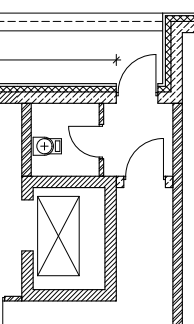 В этом случае следует записать минимальную ширину незадымляемого перехода не менее 1,4м и указать минимальную ширину открывания двери в чистоте в лестничную клетку.п.6.1.6 СП 59.13330.2012 Расстояние от наружной стены до ограждения балкона, лоджии должно быть не менее 1,4 м; высота ограждения - в пределах от 1,15 до 1,2 м. Каждый конструктивный элемент порога наружной двери на балкон или лоджию не должен быть выше 0,014 м.Примечание - При наличии свободного пространства от проема балконной двери в каждую сторону не менее 1,2 м, расстояние от ограждения до стены допускается сократить до 1,2 м.Ограждения балконов и лоджий в зоне между высотами от 0,45 до 0,7 м от уровня пола должны быть прозрачными для обеспечения хорошего обзора инвалиду на кресле-коляске.Вопрос пункт 6.1.6 СП 59.13330 распространяется на незадымляемые переходы лестничных клеток типа Н1? Если да, то следует в СП 54.13330 дать ссылку или внести уточнения.9 Требования к внутридомовым инженерным системам и внутриквартирному оборудованию и санитарно-эпидемиологические требования9.25 Не допускается размещение уборной и ванной (или душевой) непосредственно над жилыми комнатами и кухнями. Размещение уборной и ванной (или душевой) в верхнем уровне над кухней допускается в квартирах, расположенных в двух уровнях.Предлагаю дополнить пункт требованием о недопущении размещения кухни над или под жилыми комнатами. Многие не знают о постановлении Правительства РФ от 28.01.2006 г. № 47.Основание: Постановление Правительства РФ от 28.01.2006 г. № 47(с изменениями на 25 марта 2015 года) «Об утверждении Положения о признании помещения жилым помещением, жилого помещения непригодным для проживания и многоквартирного дома аварийным и подлежащим сносу»24. Размещение над комнатами уборной, ванной (душевой) и кухни не допускается. Размещение уборной, ванной (душевой) в верхнем уровне над кухней допускается в квартирах, расположенных в 2 уровнях.9 Требования к внутридомовым инженерным системам и внутриквартирному оборудованию и санитарно-эпидемиологические требования9.28 Уровни шума от внутридомового инженерного оборудования многоквартирного здания и от других источников шума не должны превышать установленные допустимые уровни, и не более чем на 2 дБА превышать фоновые значения, определяемые при неработающем внутридомовом источнике шума, как в дневное, так и в ночное время.Требование любого пункта должно быть направлено на реализацию конкретных мер. Считаю некорректным предлагать данный пункт. В данном случае проектировщик руководствуется требованиями профильного свода правил, где установлены допустимые уровни шума.В данном пункте речь идет о шумах, которые замеряют при эксплуатации объекта. Есть профильный санитарно-эпидемиологический нормативный документ СН 2.2.4/2.1.8.562-96 «Шум на рабочих местах, в помещениях жилых, общественных зданий и на территории жилой застройки».Предлагаю пункт исключить или пересмотреть пункт и дать ссылку на СН 2.2.4/2.1.8.5629 Требования к внутридомовым инженерным системам и внутриквартирному оборудованию и санитарно-эпидемиологические требования9.29 Для обеспечения допустимого уровня шума в многоквартирных зданиях не допускается крепление санитарных приборов и трубопроводов непосредственно к межквартирным стенам и перегородкам, ограждающим жилые комнаты, не допускается размещать машинное помещение и шахты лифтов, мусоросборную камеру, ствол мусопровода и устройство для его очистки и промывки над жилыми комнатами, под ними, а также смежно с ними.При устройстве санузлов при спальнях рекомендуется по заданию на проектирование в целях защиты от шума отделять их друг от друга встроенными между ними гардеробными.Второй абзац вводит недопустимое ограничение на гибкость объемно-планировочных решений квартиры. Материалы по устройству звукоизоляции и методики расчета уже несколько десятилетий позволяют обосновать допустимые нормативные показатели воздушного и ударного шумов.Второй абзац – исключить.9 Требования к внутридомовым инженерным системам и внутриквартирному оборудованию и санитарно-эпидемиологические требования9.30 В многоквартирных зданиях следует предусматривать: хозяйственно-питьевое и горячее водоснабжение, канализацию и водостоки в соответствии с СП30.13330 и СП 31.13330; отопление, вентиляцию, противодымную защиту – в соответствии с СП 60.13330СП 60.13330 по требованиям противодымной защите ссылается на СП 7.13130.2013.Предлагаю заменить ссылку на документ.9 Требования к внутридомовым инженерным системам и внутриквартирному оборудованию и санитарно-эпидемиологические требования9.34 Во вновь строящихся и реконструируемых многоквартирных зданиях этажностью 5 этажей и более следует устройстраивать мусоропроводы в соответствии с требованиями пунктов 2.28, 2.2.10, 2.2.11 [15].Исправить орфографию – «устройстраивать»СН 2.2.4/2.1.8.566-96 «Производственная вибрация, вибрация в помещениях жилых и общественных зданий. Санитарные нормы» - [15] отсутствуют пункты – 2.28, 2.2.10, 2.2.11Исправить.*Почему в Первой редакции так много по тексту ошибок орфографии, пропущенных слов и неверных перекрестных ссылок?9 Требования к внутридомовым инженерным системам и внутриквартирному оборудованию и санитарно-эпидемиологические требования9.35 Этажи жилые (кроме блокированных зданий) и этажи с помещениями для детских дошкольных и лечебно-профилактических учреждений должны отделятьсяот автостоянки техническим этажом или этажом с нежилыми помещениями для защиты от проникновения выхлопных газов и сверхнормативных уровней шума.Пункты, ограничивающие выбор технических решений, влияющих на объемно-планировочные решения в значительной степени тормозят принцип гибкого нормирования. Все пункты Сводов правил, которые при пересмотрах и изменениях копируется из документа в документ (с 60-х годов) должны быть пересмотрены с учетом новых материалов и технологий. При необходимости вынесены на межведомственные обсуждения.9 Требования к внутридомовым инженерным системам и внутриквартирному оборудованию и санитарно-эпидемиологические требования9.36 В многоквартирных зданиях в первом, цокольном или подвальном этажах следует предусматривать кладовую уборочного инвентаря, оборудованную раковиной.Для справки (аналогичные требования для других типов зданий):СП 118.13330.2012 п. 5.46: В зданиях следует предусматривать помещения для хранения, очистки и сушки уборочного инвентаря, оборудованные системой горячего и холодного водоснабжения и, как правило, смежные с уборными. Площадь этих помещений следует принимать из расчета 0,8 м на каждые 100 м полезной площади этажа, но не менее 2 м.кв. При площади этажа менее 400 м следует предусматривать одно помещение на два смежных этажа. Помещения для уборочного инвентаря медицинских учреждений принимаются по действующим санитарным нормам. (п.5.41)СП 44.13330.2011 п 4.8: В зданиях следует предусматривать помещения для хранения, очистки и сушки уборочного инвентаря, оборудованные системой горячего и холодного водоснабжения и, как правило, смежные с уборными. Площадь этих помещений следует принимать из расчета 0,8 м2 на каждые 100 м2 площади этажа, но не менее 4 м2. При площади этажа менее 400 м2 следует предусматривать одно помещение на два смежных этажа.СанПиН 2.1.2.2645-10 «Санитарно-эпидемиологические требования к условиям проживания в жилых зданиях и помещениях».п.3.6. В жилых зданиях любой этажности на первом, цокольном или подвальном этажах следует предусматривать кладовую для хранения уборочного инвентаря, оборудованную раковиной. Допускается устройство кладовых площадью не менее 3 м/чел для жильцов дома: хозяйственных, для хранения овощей, а также для твердого топлива. При этом выход из этажа, где размещаются кладовые, должен быть изолирован от жилой части. Прокладка канализационных сетей в хозяйственных кладовых запрещается.В кладовой уборочного инвентаря уборщица как правило набирает ведра с водой для уборки общих помещений жилого дома.   Здесь в большей степени важен напольный поддон чем раковина. Предложение дополнить пункт – устройством напольного поддона для набора воды и полосканий ведер, мытья швабр, тряпок и других грязных работ. Для слива использованной воды и моющих растворов необходимо предусмотреть унитаз. В туалет работник тоже должен иметь возможность сходить.Необходимо установить минимальную площадь – «не менее», с учетом размещения необходимого инвентаря в хозяйственном помещении.Помещение должно отвечать требованиям:-человек (работник) в этом помещение должен иметь возможность переодеться (стул, шкаф для одежды и вещей),-должен быть обеспечен нормируемый кратный воздухообмен,-установлен температурный режим «не менее»-моечный инвентарь (дез.средства, швабры, тряпки)-прибор отопления (для поддержания температурного режима)-розетка 220в,Прописать возможность устройства одной комнаты уборочного инвентаря на две и более секции жилого дома.9 Требования к внутридомовым инженерным системам и внутриквартирному оборудованию и санитарно-эпидемиологические требования9.39 Для снижения поступления радиации (радона) от грунта следует герметизировать перекрытие между подвальным или цокольным и первым этажом многоквартирного здания.Единственное требование в СП 54 по защите от радона. Периодически возникают разночтения в трактовке выражения «герметизировать перекрытие».Ранее в СП 54.13330 было записано: 9.34 Для снижения поступления радиации (радона) от грунта следует герметизировать перекрытие между подвальным или цокольным и первым этажом здания.Прошу отдельным предложением дописать какими возможными техническими решениями может достигаться – герметизация перекрытия.Долговечность и ремонтнопригодность10.1 Несущие конструкции многоквартирного здания должны сохранять свои свойства в соответствии с требованиями настоящего свода правил в течение предполагаемого срока службы, который может быть установлен в задании на проектирование.Предлагаю слово «предполагаемого» - исключить.«…., который может быть установлен в задании на проектирование, если превышает 50 лет по ГОСТ 27751-2014»10 Долговечность и ремонтнопригодность10.2 Несущие конструкции многоквартирного здания, которыми определяется его прочность и устойчивость, а также срок службы многоквартирного здания в целом, должны сохранять свои свойства в допустимых пределах с учетом требований ГОСТ Р 54257 и сводов правил на строительные конструкции изсоответствующих материалов.Сроки службы здания регулируются ГОСТ 27751-2014 «Надежность строительных конструкций и оснований. Основные положения» взамен ГОСТ Р 54257-2010 (изм.1). Указан не верный стандарт.Документом вводятся термины:2.1.3 долговечность: Способность строительного объекта сохранять прочностные, физические и другие свойства, устанавливаемые при проектировании и обеспечивающие его нормальную эксплуатацию в течение расчетного срока службы.2.1.12 расчетный срок службы: Установленный в строительных нормах или в задании на проектирование период использования строительного объекта по назначению до капитального ремонта и (или) реконструкции с предусмотренным техническим обслуживанием. Расчетный срок службы отсчитывается от начала эксплуатации объекта или возобновления его эксплуатации после капитального ремонта или реконструкции.
2.1.13 срок службы: Продолжительность нормальной эксплуатации строительного объекта с предусмотренным техническим обслуживанием и ремонтными работами (включая капитальный ремонт) до состояния, при котором его дальнейшая эксплуатация недопустима или нецелесообразна.Таблица 1 - Рекомендуемые сроки службы зданий и сооружений10 Долговечность и ремонтнопригодность10.3 Элементы, детали, оборудование со сроками службы меньшими, чем предполагаемый срок службы здания, должны быть заменяемы в соответствии с установленными в проекте межремонтными периодами и с учетом требований задания на проектирование. Решение о применении менее или более долговечных элементов, материалов или оборудования при соответствующем увеличении или уменьшении межремонтных периодов устанавливается технико-экономическими расчетами.      При этом, материалы, конструкции и технологию строительных работ следует выбирать с учетом обеспечения минимальных последующих расходов на ремонт, техобслуживание и эксплуатацию.Выражение «в проекте» заменить на «в проектной документации».Требования пункта обязывает проектировщика устанавливать на каждом жилом доме в проектной документации –срок межремонтного периода. При чем здесь задание на проектирование? Абсурдность этого требования в том, что генеральный проектировщик периодичность может указать один раз в год. И что? Кто из жильцов будет оплачивать такую периодичность ремонтов?Кем и когда были утверждены Методики технико-экономических расчетов, обосновывающих межремонтные периоды? Приведите пример действующих нормативных документов.Вопрос на понимание: 16-ти этажный жилой дом с несущим каркасом из ж.б. и самонесущими наружными ограждающими конструкциями из мелкоштучных материалов. Каркас по сроку службы сохранит надежность -100лет, а самонесущие стены с использованием блоков автоклавного твердения максимум 40 лет (по документам заводов-изготовителей). Как будет происходить Ремонт в квартире, где потребуется заменить часть наружной стены? Жильцов отселять?Приложение А (обязательное) Правила определения объёмно-планировочных показателей и расчета площадей помещений зданий жилых одноквартирныхВ разделе Строительный объем здания приведены термины и определения:-длина здания-высота здания-высота здания пожарно-техническая-высота этажа-высота помещения-площадь застройки зданий*Перенести все термины и определения в Раздел 3 Термины и определенияПриложение В[Отсутствует приложение]Предлагаю ввести графическую часть примеров Лестнично-лифтового узла с Безопасной зоной для М4. Предложить на 1 листе 4-6 примеров- как это было в нормалях (НП)Библиография[13] Правила установления требований энергетической эффективности для зданий, строений, сооружений и требований к правилам определения класса энергетической эффективности многоквартирных домов[14] Санитарные нормы СН 2.2.4/2.1.8.562-96 2.2.4. Физические факторы производственной среды.2.1.8. Физические факторы окружающей природнойсреды. Шум на рабочих местах, в жилых и общественных помещениях и на территории жилой застройкиПрошу проверить все перекрестные ссылки из пунктов на Библиографию (некоторые ссылки не бьются). Некоторые документы указаны не полностью – см. [13]Постановление Правительства РФ от 25 января 2011 г. N 18 «Об утверждении Правил установления требований энергетической эффективности для зданий, строений, сооружений и требований к правилам определения класса энергетической эффективности многоквартирных домов»[14] Санитарные нормы СН 2.2.4/2.1.8.562-96 – В тексте документа отсутствует ссылка на - [14] ИсправитьПорядок изложения Библиографии:Постановление Правительства РФ от 19 ноября 2008 г. N 858 «О порядке разработки и утверждения сводов правил»п.6. При разработке проекта свода правил разработчиком учитываются общие требования к построению, изложению и оформлению документов, установленные для национальных стандартов.ГОСТ Р 1.5-2012 Стандартизация в Российской Федерации. Стандарты национальные. Правила построения, изложения, оформления и обозначенияСвод правил выполнен авторским коллективом: АО ЦНИИ Промзданий: (д.т.н. В.В.Гранёв, к.архит. Д.К. Лейкина; ОАО Центральный научно-исследовательский и проектный институт жилых и общественных зданий ЦНИИЭП жилища к.архит.А.А. Магай, к.архит. А.Р. Крюков (отв.исп. темы), арх. Н.Ю. Смурова.*Руководителя темы в СП 54 –нет? Или «Отв.исп.темы» это равнозначно «Руководителю темы»?Почему Главное ответственное лицо записано где-то в конце списка?Предлагаю ФАУ «ФЦС» и ТК 465 найти общую форму записи всех участников разработки и оформления этих записей. Если просмотреть все проекты СП от 11.01.2016 (уведомление Росстандарта), то в каждом СП своя уникальная структура записей.Например: «Пересмотр СП 59.13330.2012 выполнен авторским коллективом: ООО «Институт общественных зданий» (руководитель темы – канд. архитектуры А.М. Гарнец, инж. Л.В. Сигачева); ДСЗН гор. Москвы (инж. В.Б. Осиновская); Всероссийское общество слепых (Л.П. Абрамова, С.С. Сохранский); МАДИ (к.т.н. Д.В. Енин); ГК «Ретайл» (Е.Ю. Коляда); ООО «ПожМонтажГрупп» (инж. А. Апаков) при участии доктора техн. наук Г.Ш. Мирфатулаева, доктора техн. наук Ю.О. Глухарева (Ассоциация МОАБ), инж. В.В. Коноваловой (НП «Доступная городская среда»)Изменения № 2 к СП 113.13330.2012Руководитель  АО «ЦНИИПромзданий» В.В.ГраневРуководитель разработки Т.Е. Стороженко*на понимание два человека являются авторами новой редакции?СП Здания гостиниц. Правила проектирования.Свод правил выполнен АО "ЦНИИЭП жилища - институт комплексного проектирования жилых и общественных зданий". Руководитель работы - канд. арх., проф. А.А.Магай, ответственный исполнитель - канд. арх., доцент Н.В.Дубынин, исполнитель – главный специалист Кашулина Ю.Л.Выводы:-наименования организаций указываются в сокращенном и развернутом виде (необходимо определиться)-используются разные сокращения (отв.исп. темы; руководитель темы; руководитель разработки) все используемые сокращения должны быть унифицированы. Или (д.т.н.) и (доктор техн. наук). Где-то И.О. перед фамилией, а где-то после.-главное ответственное лицо записывается в начале, иногда в конце (предлагаю в начале записывать ту организацию-разработчика и тех главных ответственных лиц, которым проектировщики всей России будут направлять письма) По СП 54.13330 письма с разъяснениями в итоге направлять в АО ЦНИИ Промзданий или-перечисление происходит с использованием скобок или запятых (предлагаю в столбик записывать для читабельности)-если среди соавторов присутствуют эксперты, кот. отвечали за конкретный раздел совместно с Руководителем темы – это следует указывать (например Пожарная безопасность)-одни и те же личности указывают с (к.т.н.), а в других сводах правил с записью (проф.).Должна быть единая система![Отсутствует требование]Предлагаю прописать возможность или невозможность устройства на переходах лестницы Н1 (незадымляемых) устройства из негорючих материалов декоративных решеток см. Рис. 1 (новые жилые дома г.Москва)http://archsovet.msk.ru/article/ot-pervogo-lica/buromoscow-spal-nye-rayony-probuzhdayutsya Больше фото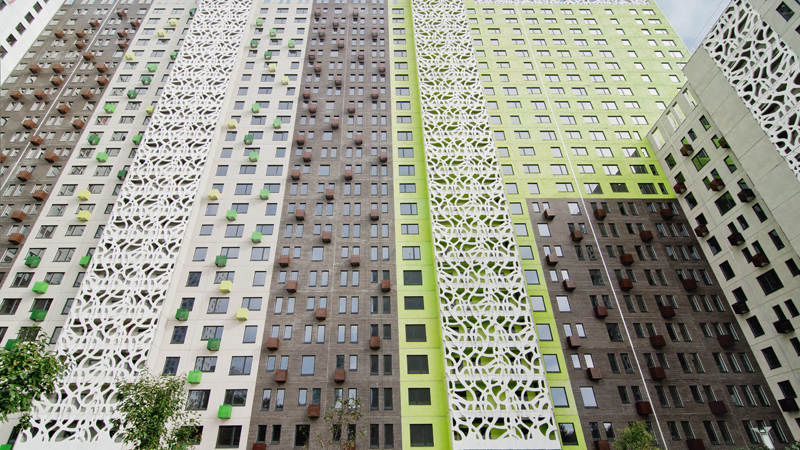 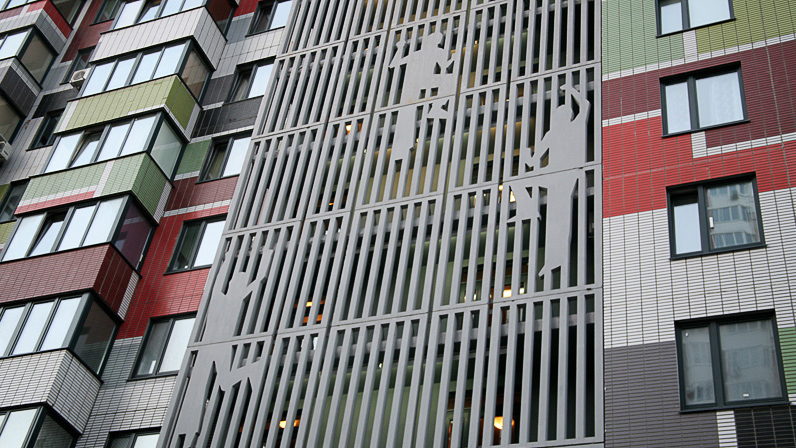 [Отсутствует требование]Предлагаю согласовать решения СП 54.13330 с СП 7.13130.2013 Приложение Г Типовые решения по устройству поэтажных переходов через наружную воздушную зону к незадымляемым лестничным клеткам типа H1. Некоторые позиции рисунков Приложения Г совершенно не учитывают типологию жилых зданий (заявленные расстояния).[Отсутствует требование]Предлагаю установить Классификацию зданий по высоте и этажности http://www.project.bulgaria-burgas.ru/multi-storey_classification.htm Классификация зданий по высоте и этажностиВ ГОСТ Р 53296-2009 "Установка лифтов для пожарных в зданиях и сооружениях" используется этот термин (в конце):"5.2.3 В случае установки лифта для пожарных в выгороженной шахте с общим лифтовым холлом с другими лифтами (см. приложение А, рис. А.2, А.4) ограждающие конструкции шахт этих лифтов должны иметь пределы огнестойкости не менее указанных в соответствующих нормативных документах, а двери шахт - 30 мин (Е 30 по [1], ГОСТ 30247.3, EI 30 по [1], ГОСТ 30247.3, в зданиях повышенной этажности)."*Что такое «Здания повышенной этажности», где смотреть термин?[Отсутствует требование]Предлагаю организациям-разработчикам уточнить требования по темам:- Роспотребнадзор разработает документ, который разрешит строителям обустраивать парковочные места на нижних этажах жилых домов [03.12.2015 ]Обустраивать гаражи внутри жилых домов предложил московский департамент градостроительный политики. В настоящий момент строительство гаражей на любом этаже многоквартирного дома запрещено, однако столичные власти попробуют изменить эту норму, сообщает «Российская газета». По расчетам департамента, легализация гаражей на нижних этажах жилых домов обойдется застройщикам как минимум на 50% дешевле возведения подземной парковки. Экономия возникнет благодаря тому, что строителям не придется монтировать подземные конструкции и защищать стены от воздействия грунтовых вод.Для легализации гаражей в многоквартирных домах потребуется изменить санитарно-эпидемиологические правила и нормы (СанПин), которые действуют в России. Соответствующими полномочиями обладает Роспотребнадзор. По заявке от московского департамента градостроительной политики эта организация уже начала разрабатывать документ, который внесет поправки в СанПин и официально легализует гаражи на первых этажах по всей России. Когда этот документ будет готов, не сообщается. В какой срок поправки вступят в силу, также неизвестно. Источник: http://realty.rbc.ru/articles/03/12/2015/562949998513886.shtml- Минкомсвязь предлагает Минстрою закладывать в новостройках точки интернет-доступа [04.04.2014]Сделать подключение новых зданий к сети связи общего пользования обязательным предлагает министр связи и массовых коммуникаций Николай Никифорова. Об этом говорится в его письме к министру строительства и жилищно-коммунального хозяйства Михаилу Меню, пишет «Коммерсантъ». Речь идет о сетях телефонной связи, передачи данных, распространения телевизионных и радиопрограмм. Никифоров обращает внимание Меня, что в проекте правительственного постановления «Об исчерпывающем перечне установленных на федеральном уровне административных процедур в сфере жилищного строительства», который сейчас проходит общественное обсуждение, этот пункт отсутствует, и предлагает восполнить пробел. Письмо отправлено, подтвердили в Минкомсвязи, в Минстрое оно получено. Источник http://www.vedomosti.ru/politics/articles/2014/04/04/minkomsvyaz-predlagaet-minstroyu-zakladyvat-v-novostrojkah 